Moreton Bay Ramsar SiteBoundary description (2018) vs 1.1Prepared by: Biodiversity Assessment/Wetlands Department of Environment and Science© State of Queensland, 2022.The Queensland Government supports and encourages the dissemination and exchange of its information. The copyright in this publication is licensed under a Creative Commons Attribution 3.0 Australia (CC BY) licence.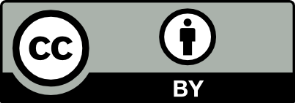 Under this licence you are free, without having to seek our permission, to use this publication in accordance with the licence terms.You must keep intact the copyright notice and attribute the State of  as the source of the publication.For more information on this licence, visit http://creativecommons.org/licenses/by/3.0/au/deed.enDisclaimerThis document has been prepared with all due diligence and care, based on the best available information at the time of publication. The department holds no responsibility for any errors or omissions within this document. Any decisions made by other parties based on this document are solely the responsibility of those parties.If you need to access this document in a language other than English, please call the Translating and Interpreting Service (TIS National) on 131 450 and ask them to telephone Library Services on +61 7 3170 5470.This publication can be made available in an alternative format (e.g. large print or audiotape) on request for people with vision impairment; phone +61 7 3170 5470 or email <library@des.qld.gov.au>. DES. 2018 vs 1.1. Moreton Bay Ramsar Site: Boundary description. Brisbane: Department of Environment and Science Government. June 2022ContentsOverview	1Data Sources	1Reference and terms used	2Moreton Bay Ramsar Area boundary descriptions	7Area 1 - Bribie Island, Pumicestone Passage, Deception Bay and the Caboolture River	71.1 Enclosing boundary	71.2 Bribie Island landward exclusion area	9Area 2 – Western Bay (Redcliffe to Cleveland)	102.1 Hays Inlet and Bramble Bay Coast	102.2 Nudgee Beach (Nundah and Nudgee Creeks)	122.3 Mud Island	132.4 South of Fisherman Island	132.5 Waterloo Bay (Green and St Helena Islands)	132.6 Raby Bay	15Area 3 – Moreton Island and Eastern Banks	163.1 Moreton Island	163.2 Amity Banks	17Area 4 – Stradbroke Islands and Southern Bay	184.1 North Stradbroke Island	214.2 South Stradbroke Island	254.3 Southern Moreton Bay Islands	264.4 Mainland Coast from Cleveland Point to Gold Coast Broadwater	274.5 Coombabah Wetlands and Saltwater Creek	29OverviewThis document contains the written description of the mapped area for the Moreton Bay Ramsar site and forms part of the Updated Ramsar Information Sheet (offline RIS Word form) December 2018. The description has been designed to be consistent with the Federal guidelines (Department of the Environment (2014). Boundary Description and Mapping Guidelines (Second Edition). Module 1 of the National Guidelines for Ramsar Wetlands – Implementing the Ramsar Convention in Australia. Australian Government Department of the Environment, Canberra’, Commonwealth of Australia 2014) and details each boundary decision and the source data by which it was referenced. This document should be used in conjunction with the spatial representation for the site, noting that the description intent is the point of truth when determining the boundary. This description in this document supersedes the previous version of the Moreton Bay Ramsar boundary 1999. The following guiding principles were adhered to during update of the boundary from 1999:the use of pre-existing boundaries (i.e. cadastre, gazetted marine parks etc.) and data sources to define the boundary,adoption of simplified reference points while maintaining the intent of the original boundary,the exclusion of freehold tenure to align with original intent, except where owned by government,retainment of existing areas as much as possible,avoiding the addition of new areas, including previously excluded properties.Subject to these principles, the boundary as presented in this document has been realigned to best encompass the values of the Ramsar site and to update and refine those areas included in the original boundary based upon more current data.Stakeholders consulted during update of the Moreton Bay Ramsar boundary include;Brisbane, Sunshine Coast, Moreton Bay, Gold Coast, Redlands local governmentsQuandamooka Yoolooburrabee Aboriginal Corporation,Gold Coast Waterways Authority, Port of Brisbane Corporation,Department of Transport and Main Roads, andDepartment of Natural Resources and Mines.To aid interpretation, the description has been divided into four geographic sections;Area 1: Bribie Island, Pumicestone Passage, Deception Bay and the Caboolture River,Area 2: Western Bay (Redcliffe to Cleveland),Area 3: Moreton Island and the Eastern Banks, andArea 4: Stradbroke Islands and Southern Bay.Data SourcesIn redefining the boundary the following datasets were used as reference data and are referred to in the proceeding descriptions. Cadastral boundaries (extracted 09/08/2017)Current Ramsar boundary alignment (1997)Queensland Protected Area Estate (13/09/2017) Historic mining permits (extracted 25/10/2017)Current mining permits (extracted 25/10/2017)Department of Natural Resources and Mines topographic series;Marine Islands (extracted from 25/10/2017)Water course areas (extracted from SIR 25/10/2017)Highest Astronomical Tide (25/11/2015)Moreton Bay Marine Park Zoning (2008)Moreton Bay Marine Park Designated Areas (2008)Fish Habitat Areas (17/03/2017)Queensland Wetland Mapping version 4Regional Ecosystem Mapping 2015 (version 10)Suggested small craft tracks as per the Maritime Safety Queensland Beacon to Beacon Guide for Moreton Bay Series (2016) (provided 25/10/2017).Maritime Safety Queensland - Navigation Aids (31/03/2017)Maritime Safety Queensland - Lowest Astronomical Tide (provided 25/10/2017). Department of Transport Intra-Regional Transport Corridors including, Gold Coast Hwy to Smith St (160/113/1), and Beattie Rd to Gold Coast Hwy (230/LR10/900),Department of Transport approved Manly Boat Harbour entrance channel extension (2016) (Approval no: SPD-0516-027671).This datasets above represent a snapshot in time and were current at the time of mapping. Note that by using the above data to define the boundary, reference should be made to the source data's written description and/or regulatory provisions as the point of truth for that line work.AmendmentsJune 2022 (vs 1.1)Updated information on Highest Astronomical Tide (HAT) within Coombabah wetlands was provided by Frc Environmental Pty Ltd (document reference 2010609L, dated 8 September 2021). Queensland Parks and Wildlife Service & Partnerships accepted this new delineated HAT boundary as an accurate representation of the marine park boundary on 9 November 2021. Accordingly, the Ramsar boundary has been updated to align with this updated information while maintaining the original intent of the Ramsar boundary in this area, which is to align with tidal limit.Reference and terms usedThe format for each line of boundary description provides details as to the approximate direction of travel from the previous lines starting point, the boundary to which the line segment aligns, and a description of the end point. It is important to note that details of the approximate direction of travel should be used as a guide only, and that the description relating to the boundary to which the segment was aligned, and the end point are the crucial information contained in the description. Most boundary descriptions contain coordinates using degrees, minutes, and decimal seconds (2 decimal places). These coordinates use the Geographic Datum of Australia (1994) standard.Throughout the document there are a number of codes for both Fish Habitat Area (Table 1) and Moreton Bay Marine Park Zones (Table 2). In the interest of keeping the descriptions concise, these are presented in the overview section. A glossary of general terms and acronyms are provided in Table 3.Table 1. A list of Fish Habitat Areas (FHA), there associated plan numbers and their name. This list is current as of the 17 March 2017.Table 2. Moreton Bay Marine Park Zone Codes. These have been reproduced from the Marine Parks (Moreton Bay) Zoning plan 2008. Table 3. General terms and acronymsMoreton Bay Ramsar Area boundary descriptionsArea 1 - Bribie Island, Pumicestone Passage, Deception Bay and the Caboolture RiverArea 1 encompasses Bribie Island, the Pumicestone Passage, Deception Bay and the Caboolture and Pine Rivers. It includes:Bribie Island National Park lot 105 on plan NPW806 including the following segment-parcel, 23032028, 23090019, 54690209, 26460049, 26460048, 26460051, 23032031, 26460050, 23090018, 26513020, 23090020, 23032029, 23032030, and 54691451 (where associated with FHA-011),Beachmere Conservation Park lot 106 on plan CG4354,Buckley’s Hole Conservation Park lot 5 on plan CG837191,Reserve lot 217 on plan SP106289 (part),The area inside the line of or above LAT associated with a sand island to the south of Bribie Island at with an approximate extent:east at or about 153˚12'23"E,west at or about 153˚12'1"E,north at or about 27˚6'30"S,south at or about 27˚7'2"SArea 1 currently excludes:freehold land except where listed for inclusion,lot 117 on plan SL12669,lot 108 on plan C311425,lot 146 on plan CG4496,Deception Bay Conservation Park lot 95 on plan SP208906,Deception Bay Conservation Park lot 53 on plan USL26534 segment-parcel 26534053,Bullock Creek Conservation Park lot 3 on plan RP132579,Pumicestone National Park lot 26 on plan C31778, and lot 35 on plan C311542, State land lot 1 on plan USL34130,reserve lot 635 on plan SL7776, andreserve lot 707 on plan CG3863.1.1 Enclosing boundaryIt is enclosed by a boundary that commences at;Deepwater Point at Bulcock Beach at the north-eastern corner of lot 707 on plan CG3863 at the intersection of HPZ01,then continuing due south along a geodesic to its intersection with a seaward buffer extending 500 metres east of Bribie Island from the landward boundary of HPZ01, then continuing generally south along the 500 metre seaward buffer, parallel to the landward boundary on Bribie Island of HPZ01, then GUZ02, then CPZ02, until the point of intersect at longitude 153˚ 9' 44.52" E, south-west of Buckley’s Hole Conservation Park,then continuing generally south-west along a geodesic to the eastern, seaward corner of State Land lot 1 on plan USL34130, then continuing generally west along the seaward boundary of lot 1 on plan USL34130 until it intersects the boundary of FHA-014 and the northern boundary of reserve lot 635 on plan SL7776,then continuing generally west, then south along reserve lot 635 on plan SL7776 to the intersection with the landward boundary of HPZ05,then continuing generally north-west along the landward boundary of HPZ05 to the southernmost corner of the seaward boundary of the Deception Bay Conservation Park lot 95 on plan SP208906 and FHA-013, then continuing generally north along the landward boundary of FHA-013, including FHA-013 in Little Burpengary Creek and Burpengary Creek, while excluding Deception Bay Conservation Park lot 53 on plan USL26534 segment parcel 26534053, to its intersection with the easternmost seaward corner of reserve lot 117 on plan SL12669,then continuing generally north-west along the boundary of reserve lot 117 on plan SL12669, to its intersection with Esplanade Road,then continuing generally north along a geodesic across Esplanade Road to its intersection with the south-eastern corner of reserve lot 118 on plan SP215609 at the Esplanade,then continuing generally north within the Esplanade incorporating only those areas within GUZ06, then continuing past the Esplanade along the landward boundary of GUZ06 to its intersection with either, the eastern boundary freehold lot 25 on plan S31125, or the northern prolongation of the eastern boundary of freehold lot 25 on plan S31125,then continuing south along the northern prolongation of the eastern boundary of freehold lot 25 on plan S31125 if required, then upstream along the southern shoreline cadastral boundary of the Caboolture River to a location at longitude 153° 0' 3.83" E, then continuing due north along a geodesic to the intersection with freehold lot 26 on plan SP271285 at the northern shoreline cadastral boundary of the Caboolture River,then continuing downstream along the northern shoreline cadastral boundaries of the Caboolture River, taking in FHA-013 associated with Goong Creek upstream to the 20m exclusion area parallel to Beachmere Road (as per FHA-013), to its intersection with the southernmost corner of freehold lot 380 on plan C311334 at King Johns Creek,then continuing generally north along the shoreline cadastral boundaries adjacent to King Johns Creek to a location at latitude 27˚ 6' 25.47" S,then continuing due east along a geodesic across King Johns Creek to its intersection with freehold lot 10 on plan SP229643,then continuing generally south along the shoreline cadastral boundaries adjacent to King Johns Creek, taking in a branch of gazetted creek which is a part of FHA-013, to its intersection with State land lot 164 on plan C311334, then if required, continue along the last direction of travel to its intersection with GUZ06,   then continuing generally south along GUZ06 to its intersection with reserve lot 108 on plan C311425,then continuing along the seaward most boundary of reserve lot 108 on plan C311425 to its north-eastern extent, then west along its northern boundary to its intersection with the landward boundary of HPZ05, then continuing generally north along HPZ05, to its intersection with the eastern prolongation of the north-eastern boundary of freehold lot 6 on plan RP89329,then continuing along prolongation back the north-eastern corner of freehold lot 6 on plan RP89329, then continuing north along the seaward boundary of adjacent freehold properties north to the southern corner of Beachmere Conservation Park lot 106 on plan CG4354, then continuing generally north along the landward boundary of Beachmere Conservation Park lot 106 on plan CG4354 to its north-easternmost corner,then continuing generally south-east following the prolongation of the landward boundary of lot 106 on plan CG4354 to its intersection with CPZ02,then continuing generally north along CPZ02 to its intersection with lands lease lot 146 on plan CG4496,then continuing north along the seaward boundary of the lands lease lot 146 on plan CG4496 to its intersection with the south-eastern corner of reserve lot 1 on plan CG811946, then continuing north-west along the reserve boundaries of lot 1 on plan CG811946, lot 127 on plan CG4647, and lot 110 on plan CG1764, to the western corner of lot 110 on plan CG1764,  then continuing generally south-west along the prolongation of the previous direction of travel to its intersection with CPZ02, then continuing generally north-west along CPZ02 up Ningi Creek to the north-west corner of Ningi Creek Conservation Park lot 153 on plan C311492 and Volz Road,then continuing generally north along the prolongation of the western boundary of the conservation park across Ningi Creek to its intersection with CPZ02,then continuing downstream, then north along the landward boundary of CPZ02, inclusive of Elimbah Creek and GUZ03, GUZ04, and GUZ05, and  Bullock Creek to the intersection of CPZ02 with the prolongation south of the western boundary of Bullock Creek Conservation Park lot 3 on plan RP132579, then continuing generally north along the prolongation of Bullock Creek Conservation Park lot 3 on plan RP132579, to the southern corner of Bullock Creek Conservation Park lot 3 on plan RP132579, then continuing generally north along the seaward boundary of the conservation park, then the Esplanade identified as segment parcel 26512003, until it intersects the landward boundary of CPZ02, then continuing generally north along CPZ02 to the southern boundary of Pumicestone National Park on lot 26 on plan C31778,then generally north continuing along the eastern, seaward boundary of the national park lot 26 on plan C31778, then the northern boundary of Pumicestone National Park on lot 35 on plan C311542, to its intersection the landward boundary of CPZ02 in Glass Mountain Creek on the shared boundary with freehold lot 6 on plan RP908517, then continuing generally west along CPZ02 upstream along Glass Mountain Creek to its intersection with the western boundary of the Esplanade and Storr Road,then continuing generally south along the western boundary of Storr Road to its intersection with the north-eastern corner of  Beerburrum East State Forest lot 611 on plan FTY1877,then continuing generally west along the northern border of lot 611 on plan FTY1877, including CPZ02 where it occurs within lot 611 on plan FTY1877, to its intersection with Murphy Road,then continuing generally east along the southern boundary of Murphy Road, then continuing along the prolongation of Murphy Road across Glass Mountain Creek to its intersection with Beerburrum East State Forest on lot 611 on plan FTY1877, then continuing generally east along the boundary of Beerburrum East State Forest lot 611 on plan FTY1877 to its first intersection with CPZ02, then continuing generally north along CPZ02, then MNP02, then CPZ01, then HPZ01, then GUZ01, then HPZ01 to the northern prolongation of the western boundary, or the western boundary of reserve lot 707 on plan CG3863,then continuing generally south along the northern prolongation of the western boundary of reserve lot 707 on plan CG3863 if required, then continuing east along the southern boundary of Reserve lot 707 on plan CG3863 to its intersection with the starting point.There are also two isolated sections that include;The area below HAT within Pumicestone National Park lot 14 on plan SP138694,CPZ02 on the landward side of the bridge on White Patch Esplanade and Wrights Creek on the western coast of Bribie Island.1.2 Bribie Island landward exclusion areaThe landward exclusion area of Bribie Island is enclosed by a boundary commencing at:The north-eastern corner of Bribie Island National Park lot 105 on plan NPW806 segment-parcel 23032024 at its intersection with FHA-011, then continuing generally south along the western boundary of FHA-011, then generally east along the prolongation of the northern road boundary of State Forest - lot 67 on plan FTY18 as per FHA-011, continuing along this alignment to its intersection with GUZ02,then continuing generally south along the landward boundary of GUZ02 around the island, then generally west along the landward boundary of CPZ02 to its intersection with the southern prolongation of the western boundary, or the western boundary of  Buckley’s Hole Conservation Park lot 5 on plan CG837191,then continuing generally north-west along the southern prolongation of the western boundary of Buckley’s Hole Conservation Park lot 5 on plan CG837191 if required, then continuing generally north-west along the northern boundary lot 5 on plan CG837191 to its intersection with FHA-011,then continuing generally north-west along the landward boundary of FHA-011 to the line of latitude at 27˚05’24’’S as per FHA-011,then follow the line of latitude 27˚05’24’’S east or west (depending on the location of HAT) to its intersection with the landward  boundary of HPZ04,then continuing generally north along the landward boundary of HPZ04 to its intersection with either the south-western boundary of reserve lot 192 on plan SP133280 at its northernmost point, or a line perpendicular to the south-western boundary of reserve lot 192 on plan SP133280 at its northernmost point,then continue along the perpendicular line back to its intersection with the seaward boundary of reserve lot 192 on plan SP133280 at its westernmost point if required,then continuing generally north along a geodesic to its intersection with the seaward boundary of reserve lot 217 on plan SP106289 at its southernmost point,then continuing generally north along the landward boundary of the reserve lot 217 on plan SP106289 to its intersection with the north-western corner of freehold lot 14 on plan SP151105,then continuing generally north along a geodesic to its intersection with the south-western corner of freehold lot 13 on plan SP106289,then continuing generally north along the landward boundary of the reserve lot 217 on plan SP106289 to its intersection with the north-western corner of freehold lot 10 on plan SP106289,then continuing generally north along a geodesic to its intersection with the south-western corner of freehold lot 9 on plan SP106289,then continuing generally north along the landward boundary of the reserve lot 217 on plan SP106289 to the north-western corner of freehold lot 1 on plan SP106289,then continuing generally west perpendicular to the previous alignment, to its intersection with the landward boundary of HPZ04,then continuing generally north along the landward boundary of HPZ04, then CPZ02, excluding the seaward boundary of a bridge that leads into Wrights Creek on White Patch Esplanade, to its intersection with, or the western prolongation of, the southern boundary of Bribie Island National Park  lot 105 on plan NPW806 segment parcel 26428087,then continuing generally east from the western prolongation if required, or west along the southern boundary of Bribie Island National Park  lot 105 on plan NPW806 segment parcel 26428087 to its intersection with the southernmost corner of lot 105 on plan NPW806 segment parcel 26428087,then continuing generally north-west along the seaward boundary of lot 105 on plan NPW806 segment parcel 26428087 to its intersection with Bribie Island National Park lot 105 on plan NPW806 segment parcel 26513020,then continuing generally north-east, then north along western boundary of Bribie Island National Park lot 105 on plan NPW806 segment parcel 26513020, then along the western boundary of Bribie Island National Park lot 105 on plan NPW806 segment parcel 26460048, to its intersection with the south-easternmost corner of Bribie Island National Park lot 105 on plan NPW806 segment parcel 23032028, then continuing generally north, then east along the western boundary of Bribie Island National Park lot 105 on plan NPW806 segment parcel 23032028 to its intersection with MNP01, then continuing generally east around the landward boundary of MNP01 to its intersection with Bribie Island National Park lot 105 on plan NPW806 segment-parcel 23032028,then continuing generally east along the southern boundary of Bribie Island National Park lot 105 on plan NPW806 segment parcel 23032028, then Bribie Island National Park lot 105 on plan NPW806 segment parcel 23090020, then Bribie Island National Park lot 105 on plan NPW806 segment parcel 23090019, then Bribie Island National Park lot 105 on plan NPW806 segment parcel 23090018 to its intersection with the starting point.Area 2 – Western Bay (Redcliffe to Cleveland)Area 2 encompasses six broad-sections including 2.1 Hays Inlet and Bramble Bay Coast, 2.2  Nudgee Beach (Nundah and Nudgee Creeks),  2.3 Mud Island, 2.4 South of Fisherman Island, 2.5 Waterloo Bay (Green and St Helena Islands), and 2.6 Raby Bay. There are also a number of wetlands that are also part of Area 2 including Third Lagoon (2.0.1), Dowse Lagoon (2.0.2), and Tarradarrapin Creek Wetlands (2.0.3). 2.0.1 Third LagoonWaterbody regional ecosystem (12.3.8) associated with Third Lagoon in reserve lot 269 on plan SL11319 as identified in remnant regional ecosystem mapping version 10.2.0.2 Dowse LagoonWaterbody regional ecosystem (12.3.8) associated with Dowse Lagoon in reserve lot 239 on plan CP910671 as identified in remnant regional ecosystem mapping version 10.2.0.3 Tarradarrapin Creek WetlandsTarradarrapin Creek Wetlands including; lot 5 on plan RP815413, lot 13 on plan RP14104, and lot 1 on plan RP145341.2.1 Hays Inlet and Bramble Bay CoastThe boundary of section 2.1 includes:Hays Inlet Conservation Park 1 on lots 1-6 on plan SL839183,    Hays Inlet Conservation Park 2 on lot 7-10 on plan SL839184,freehold under HAT on lot 11 on plan RP30493, freehold lot 20 on plan SP273812 except for a 50 metre setback along the northern boundary from the road easement on Anzac Avenue. The boundary of section 2.1 excludes:freehold land except where listed for inclusion,Hays Inlet Conservation Park 2 lot 11 on plan SP285607,reserve parcels lot 400 on plan SP279292, lot 100 on plan SP173781, lot 636 on plan SL5550, lot 209 on plan SL814, lot 221 on plan SL815, Tinchi Tamba Wetlands Reserve lot 209 on plan SL814, lot 1 on plan SP135347, and lot 221 on plan SL815, lands lease lot 24 on plan RP210075 and lot 33 on plan SP279093,the road easement for the Redcliffe Sub-Arterial Road and Haughton Highway, andMoreton Bay Marine Park Designated Area Houghton Highway (WKA01).2.1.1 Hays InletIt is enclosed by a boundary commencing at;the intersection of CPZ06 and the northernmost corner of WKA01 near the northern end of Haughton Highway Bridge,then continuing generally south-west along the boundary of WKA01 to its intersection with the landward boundary of HPZ08,then continuing generally west, then east along the landward boundary of HPZ08 to its intersection with the northern prolongation of the western boundary of road easement Redcliffe Sub-Arterial Road (Haughton Highway),then continuing generally south-west along the northern prolongation, then the western boundary of the road easement Redcliffe Sub-Arterial Road (Haughton Highway), to its intersection with HPZ08, then continuing generally west, around Bald Hills Creek, along the landward boundary of HPZ08, while avoiding the road easement of Redcliffe Sub-Arterial Road (Deagon Deviation), then continuing generally west around the Pine River, along the landward boundary of HPZ08, to its  intersection with Tinchi Tamba Wetlands reserve lot 209 on plan SL814,then continuing generally north-west around the seaward boundary of the reserve lot 209 on plan SL814, to its intersection with the north-western corner of Tinchi Tamba Wetlands Reserve on lot 209 on plan SL814 and the landward boundary HPZ08,then continuing generally north along the landward boundary of HPZ08, then CPZ06, then MNP11,  with the exception of Elizabeth Road, reserve lot 636 on plan SL5550,  lands lease lot 24 on plan RP210075, to its intersection with the north-eastern corner of lands lease lot 24 on plan RP210075,then continuing generally north-east along a geodesic to location 27˚13' 33.07" S, 153˚ 2' 42.43" E,then continuing generally north-west along a geodesic to location 27˚ 13' 32.25" S, 153˚ 2' 41.89" E,then continuing generally north-west along a geodesic to location 27˚ 13' 31.97" S, 153˚ 2' 41.58" E,then continuing generally north-west along a geodesic to the south-eastern corner of freehold lot 20 on plan SP273812, then continuing generally south-west around the southern boundary of freehold lot 20 on plan SP273812, to its intersection with a location 50m from the road easement associated with Anzac Avenue,then continuing generally north-west, truncating the lot along a line 50m from to the road easement associated with Anzac Avenue, to its intersection with the lots eastern boundary,then continuing generally north along the boundary of freehold lot 20 on plan SP273812, to its intersection with the road easement on Anzac Avenue and Salt Water Creek,then continuing generally north along the cadastral shoreline boundaries of Saltwater Creek to a location at latitude 27˚ 13' 6.72" S, then continuing generally south-west across Saltwater Creek along a geodesic to the intersection with the southern cadastral shoreline at longitude 153˚ 2' 37.76" E,then continuing downstream along the cadastral shoreline boundaries along Saltwater Creek, to its intersection with the southernmost corner of freehold lot 28 on plan RP226439 and MNP11,then continuing generally east along MNP11, excluding the road reserve associated with Gynther Road and lands lease lot 33 on plan SP279093 to the north-western corner of Hays Inlet Conservation Park 2 lot 9 on plan SL839184, and the westernmost corner of freehold lot 994 on plan S312662,then continuing generally south-east around the northern and eastern boundary of Hays Inlet Conservation Park 2 lot 9 on plan SL839184, to its intersection with the north-western corner of freehold lot 11 on plan RP30493,then continuing generally east along the northern boundary of freehold lot 11 on plan RP30493 to its intersection with HAT, then continuing generally south, truncating freehold lot 11 on plan RP30493 along a line of HAT to the lots southern boundary,then continuing generally west along the southern boundary of freehold lot 11 on plan RP30493, continuing along the southern boundaries prolongation if necessary, to its intersection with the landward boundary of CPZ06,then continuing south along the boundary of CPZ06 to its intersection with the starting point. 2.1.2 Bramble Bay CoastIt is enclosed by a boundary commencing at;The intersection of the landward boundary of CPZ06 and the southern corner of WKA01,then continuing generally north-east along WKA01 to latitude 27˚16' 49.77"S,then continuing generally south-east along a geodesic to the north-western corner of MNP13 at its intersection with CPZ06,then continuing generally south along the eastern boundary of CPZ06 to its intersection with the eastern prolongation of the northern boundary of the road easement on Swan Street,then continuing generally south-west along a geodesic, following the eastern prolongation of the  northern boundary of the road easement on Swan Street, to its intersection with the landward boundary of CPZ06,then continuing generally north along the western boundary of CPZ06 to its intersection with the starting point.2.2 Nudgee Beach (Nundah and Nudgee Creeks)The boundary of section 2.2 includes:Freehold associated with Boondall Wetlands, including;part lot 3 on plan RP169306, part lot 2 on plan RP841319, andpart lot 93 on plan SP277482.Note that the specific areas to be included within these lots are detailed in the boundary description. The boundary section 2.2 excludes;freehold land except where listed for inclusion,reserve on lot 1139 on plan SL9743,the seaward exclusion area at Brisbane Airport as per the Marine Parks (Declaration) Regulation (2006) Schedule 1, 4, r.It is enclosed by a boundary commencing at;the eastern prolongation of the southern boundary of HPZ09 at its intersection with freehold lot 3 on plan RP169306, then continuing generally east along the seaward boundary of freehold lot 3 on plan RP169306, to a location on its boundary at longitude 153˚5' 36.9" E,the continuing generally north-east along a geodesic to location 27˚20'11.4" S, 153˚ 5' 55.7" E,then continuing generally north-east along a geodesic to location 27˚19' 41.7" S, 153˚ 6' 57.3" E,then continuing generally north-east along a geodesic to its intersection with the northern boundary of HPZ10 at longitude 153˚ 7' 25.3" E,then continuing generally east along the northern boundary of HPZ10, to the northern prolongation of the western boundary of reserve lot 2 on plan SP230688,then continuing generally south-west along the prolongation of the western boundary of reserve lot 2 on plan SP230688 to the reserves northernmost corner,then continuing generally south along the western boundary of reserve lot 2 on plan SP230688 to its intersection with the easternmost corner of State land lot 2 on plan AP15825,then continuing due west along a geodesic to the intersection of the landward boundary of HPZ10,then continuing generally west along the landward boundary of HPZ10 to its intersection with either the eastern boundary, or the prolongation north of the eastern boundary of reserve lot 1139 on plan SL9743,then continuing generally south along the prolongation of the eastern boundary of reserve lot 1139 on plan SL9743 if required, then generally west along the seaward boundary of reserve lot 1139 on plan SL9743 to its intersection with the north-western corner of freehold lot 3 on plan RP169306 and MNP13,then continuing west, then south along the northern boundary MNP13 associated with Nudgee Creek to its intersection with freehold lot 3 on plan RP169306, where it occurs adjacent to Nudgee Road,then either continuing generally north or south along the western boundary of freehold lot 3 on RP169306 to the nearest intersection with HAT,then continue generally south-west along HAT within Freehold lot 3 on RP169306, then lot 2 on plan RP841319, to an area adjacent to the northern side of the pedestrian bridge on Nundah Creek, at latitude 27˚ 21' 19.15" S,then continue generally west along the northern alignment of the pedestrian bridge, to its intersection with freehold lot 11 on plan RP208514,then continuing generally north along the shoreline boundary of freehold lot 11 on plan RP208514 along Nundah Creek, to its intersection with freehold lot 93 on plan SP277482,then continuing generally north-east along the shared boundary of freehold lots 93 on plan SP277482 and 11 on plan RP208514 to its intersection with HAT,then continuing generally north along HAT within freehold lot 93 on plan SP277482, to the southern prolongation (across Nundah Creek) of the south-western boundary of HPZ09,then continuing generally north-east along the geodesic across the mouth of Nundah Creek to its intersection with the starting point.2.3 Mud IslandThe boundary of section 2.3 includes Mud Island Conservation Park lot 534 on plan NPW709.2.4 South of Fisherman IslandThe boundary of section 2.4 excludes; lands lease lot 750 on plan SP239472,It is enclosed by a boundary commencing at;the northern most point, perpendicular to the eastern boundary of lands lease lot 91 on plan SP108337, at a distance of approximately 600m at latitude 27˚ 22' 26.7" S,then continuing generally south-east along a geodesic to location 27˚ 22' 32.6" S, 153˚ 11' 47.8" E,then continuing generally south along a geodesic to location 27˚ 23' 37.6" S, 153˚ 11' 56.8" E, then continuing generally south along a geodesic to location 27˚ 23' 57.9" S, 153˚ 11' 54.8" E,then continuing generally south-west along a geodesic to location 27˚ 24' 46.1" S, 153˚ 11' 42.1" E,then continuing generally south-west along a geodesic to location 27˚ 25' 0.3" S, 153˚ 11' 36.5" E,then continuing generally south-west along a geodesic to location 27˚ 25' 8.4" S, 153˚ 11' 31.8" E,then continuing generally south-west along a geodesic to location 27˚ 25' 57.5" S, 153˚ 10' 45" E,then continuing generally south-west along a geodesic to location 27˚ 26' 5.4" S, 153˚ 10' 27.1" E,then continuing generally south-west along a geodesic to its intersection with the landward boundary of HPZ02 and the prolongation east, across Wynnum North Esplanade of the southern boundary of freehold lot 73 on plan RP50460,then continuing generally north along the landward boundary of HPZ02 to its intersection with the southern boundary of reserve lot 697 on plan CP910704 or the southern boundary of lands lease lot 750 on plan SP239472, depending on the point of intersect with HPZ02,then continuing generally north-east along the southern boundary reserve lot 697 on plan CP910704 if required, then generally north along the seaward boundary of lands lease lot 750 on plan SP239472 to latitude 27˚ 24' 20.9" S, then continuing generally north-east along a geodesic to its intersection with the northernmost corner of lands lease lot 736 on plan SP185434,then continuing generally north-east along a geodesic to a location at right angles, at a distance of about 600 metres from the eastern boundary of lands lease lot 84 on plan SP108337 at latitude 27˚ 23' 48.14" S,then continuing generally north-east along a geodesic parallel to, and at a 600m distance from Lease Lands lots 84 on plan SP108337, then the same for lot 91 on plan SP108337, to its intersection with the starting point.2.5 Waterloo Bay (Green and St Helena Islands)The boundary of section 2.5 includes: Green Island Reserve on lot 38 on plan SL11554,St Helena Island includingSt Helena Island  National Park lot 3004 on plan NPW95, andlands lease lot 13 on plan SL7811.King Island Conservation Park lot 245 on plan SL7649.The boundary of section 2.5 excludes:Freehold land except where listed for inclusion.Manly Harbour Exclusion Area (2.5.1)Tingalpa Creek Exclusion Area (2.5.2)lands lease lot 191 on plan SP130041 (Cleveland Branch Railway).It is enclosed by a boundary commencing at:HPZ02 at its intersection with either the south-eastern boundary of the road easement on Edith Street Wynnum Esplanade, Wynnum, or the north-eastern prolongation of the same boundary,  then continuing generally east along a geodesic to location 27˚ 26' 30.03" S, 153˚ 11' 17.93" E,then continuing generally east along a geodesic to location 27˚ 26' 33.1" S, 153˚ 11' 44.2" E,then continuing generally east along a geodesic to location 27˚ 26' 32.15" S, 153˚ 11' 59.86" E,then continuing generally north-east along a geodesic to location 27˚ 26' 27.94" S, 153˚ 12' 9.31" E, then continuing generally north-east along a geodesic to location 27˚ 26' 22.86" S, 153˚ 12' 15.14" E, then continuing generally north-east along a geodesic to location 27˚ 25' 57.03" S, 153˚ 12' 33.06" E, then continuing generally north along a geodesic to location 27˚ 25' 16.31" S, 153˚ 12' 47.13" E, then continuing generally north along a geodesic to location 27˚ 24' 31.27" S, 153˚ 12' 53.38" E, then continuing generally north along a geodesic to location 27˚ 23' 48.75" S, 153˚ 13' 3.55" E, then continuing generally north-east along a geodesic to location 27˚ 23' 28.38" S, 153˚ 13' 10.56" E, then continuing generally north-east along a geodesic to location 27˚ 23' 13.46" S, 153˚ 13' 18.65" E,then continuing generally north-east along a geodesic to the St Helena North West Beacon (Fl G 2.5s), then continuing generally north-east along a geodesic to location 27˚ 22' 35.27" S, 153˚ 13' 47.78" E,then continuing generally north-east along a geodesic to location 27˚ 22' 25.47" S, 153˚ 13' 59.16" E,then continuing generally east along a geodesic to location 27˚ 22' 29.13" S, 153˚ 14' 12.3" E,then continuing generally south along a geodesic to location 27˚ 22' 38.25" S, 153˚ 14' 8.96" E,then continuing generally south-east along a geodesic to location 27˚ 22' 45.72" S, 153˚ 14' 17.6" E,then continuing generally south-east along a geodesic to location 27˚ 23' 2.23" S, 153˚ 14' 23.82" E,then continuing generally south-east along a geodesic to location 27˚ 23' 26.88" S, 153˚ 14' 29.87" E,then continuing generally south-west along a geodesic to location 27˚ 23' 51.03" S, 153˚ 14' 21.73" E,then continuing due west along a geodesic to longitude 153˚ 14' 0.48" E,then continuing due south along a geodesic to latitude 27˚ 25' 10.54" S,then continuing due east along a geodesic to latitude 153˚ 14' 7.62" E,then continuing generally south-east along a geodesic to location 27˚ 25' 23.46" S, 153˚ 14' 16.42" E,then continuing generally south along a geodesic to location 27˚ 25' 35.59" S, 153˚ 14' 18.78" E,then continuing generally south along a geodesic to location 27˚ 25' 51.01" S, 153˚ 14' 15.8" E,then continuing due west along a geodesic to longitude 153˚ 14' 1.97" E,then continuing due south along a geodesic to latitude 27˚ 26' 0.88" S,then continuing generally south along a geodesic to location 27˚ 27' 2.6" S, 153˚ 14' 13.31" E,then continuing generally south-east along a geodesic to location 27˚ 27' 36.96" S, 153˚ 14' 39.56" E,then continuing generally south-east along a geodesic to a location just north of the Wellington Point channel at or about 27˚ 27' 47.61" S, 153˚ 14' 54.63" E,then continuing generally south-west along a geodesic adjacent to the Wellington Point Channel to a location at 27˚ 27' 56.88" S, 153˚ 14' 35.14" E,then continuing generally west along a geodesic to location 27˚ 27' 56.16" S, 153˚ 14' 28.7" E,then continuing generally south-west along a geodesic to its intersection with the landward boundary HPZ02 at or about latitude 27˚ 27' 56.4" S,then continuing generally west along the landward boundary of HPZ02, to its intersection with the Tingalpa Creek Exclusion Area (2.5.2),then continuing north from the Tingalpa Creek Exclusion Area (2.5.2) along the landward boundary HPZ02 to its intersection with lands lease lot 191 on plan SP130041,then continuing north along the lands lease lot 191 on plan SP130041 to its north-eastern corner,then continuing north along a geodesic across Lota Creek to its intersection with the south-western corner of freehold lot 5 on plan RP902627 and HPZ02,then continuing east along the landward boundary of HPZ02 to the Manly Harbour Exclusion Area (2.5.1),then continuing north from the Manly Harbour Exclusion Area (2.5.1) along the landward boundary of HPZ02 to its intersection with the starting point.2.5.1 Manly Harbour Exclusion AreaThe boundary 2.5.1 excludes;the approved dredging area defined by a 10 metre buffer laterally from the approved Manly Boat Harbour entrance channel extension 2016 (Approval no: SPD-0516-027671), anda setback from the eastern boundary of Manly Harbour (defined below). Manly Harbour exclusion area is defined by a seaward boundary commencing at:HAT, at the most eastern point along the alignment of the southern rock wall associated with Manly Harbour,then continuing generally north-east following the prolongation of the southern rock wall associated with Manly Harbour to a distance of 70m,then continuing generally north-west along a geodesic to location 27˚ 27' 26.13" S 153˚ 11' 41.11" E,then continuing generally north-east along a geodesic to location 27˚ 27' 23.11" S, 153˚ 11' 43.66" E,then continuing generally north along a geodesic to location 27˚ 27' 6.61" S, 153˚ 11' 40.16" E,then continuing generally west along a geodesic to location 27˚ 27' 6.39" S, 153˚ 11' 34.8" E,then continuing generally north-west along a geodesic to location 27˚ 27' 5.78" S, 153˚ 11' 34.29" E,then continuing due north to its intersection with a 10m setback from the approved dredging area,then continuing north-east along the 10 metre setback from the approved dredging area to its intersection with the prolongation of a line extended between coordinates MHTW07 and MHTW06 listed in approval no: SPD-0516-027671,then continuing north-west along the straight line of travel passing through coordinates MHTW07 and MHTW06 listed in approval no: SPD-0516-027671, until a distance of  10m past MHTW06,then continuing generally south-west along the 10m setback, parallel to the approved dredging area to a location at longitude at or about 153˚ 11' 43.03" E,then continuing generally south-west along a geodesic to the intersection with northernmost point of the northern rock wall associated with the Manly Harbour and HAT,then continuing generally south-west along HAT on the northern rock wall associated with Manly Harbour to its intersection with HPZ02.2.5.2 Tingalpa Creek Exclusion Area Tingalpa Creek Exclusion Area is defined by a seaward boundary commencing at:The northern point of intersection with the landward boundary of HPZ02 and the line drawn parallel to and setback 10 metres from the northern alignment of the boat ramp located on Queens Esplanade, Thorneside,  then continuing generally south-west and parallel to the northern alignment of the boat ramp located on Queens Esplanade, to its intersection with LAT,then continuing generally north, then generally east along LAT past the mouth of Tingalpa Creek to the most eastern point of  LAT along the southern side of Tingalpa Creek’s main channel, then continuing generally east along a geodesic to a location at the southern prolongation of the alignment between Tingalpa Beacon 1 and Tingalpa Beacon 2, extending to a distance of 35 metres,then continuing generally north along the southern prolongation, then along the alignment between Tingalpa Beacon 1 and Tingalpa Beacon 2, then along the northern prolongation of the alignment between Tingalpa Beacon 1 and Tingalpa Beacon 2, extending to a distance of 35 metres,then continuing generally west along a geodesic to its intersection with the most eastern point of LAT along the north side of Tingalpa Creek’s main channel, then continuing along LAT up Tingalpa Creek to its intersection the a location on LAT due west of Tingalpa Beacon 15,then continuing generally south-west along a geodesic to the northernmost extent of the mangrove line south of the main channel of Lota Creek, where it meets the main channel of Tingalpa Creek, then continuing generally south, west, then north, following the mangrove line around to, to a location on the western side of the mangrove extent at latitude 27˚ 28' 50.23" S,then continuing due west along a geodesic to its intersection with the landward boundary of HPZ02.2.6 Raby BayThe Raby Bay section is enclosed by a boundary commencing at:the eastern side of Wellington Point on the southern side of the boat launch at the intersection with HPZ02 at or about latitude 27˚ 28' 2.39" S,then continuing generally east along a geodesic to location 27˚ 28' 2.07" S 153˚ 14' 30.41" E, then continuing generally north-east along a geodesic adjacent to the Wellington Point Channel to location 27˚ 27' 50.03" S 153˚ 14' 57.3" E,then continuing generally south-east along a geodesic to location 27˚ 28' 15.81" S 153˚ 15' 45.0" E, then continuing generally east along a geodesic to location 27˚ 28' 20.97" S 153˚ 16' 21.4" E,then continuing generally south along a geodesic to location 27˚ 28' 31.95" S 153˚ 16' 25.53" E, then continuing generally south along a geodesic to location 27˚ 29' 4.92" S 153˚ 16' 23.27" E, then continuing generally south-west along a geodesic to location 27˚ 30' 23.48" S 153˚ 16' 2.92" E, then continuing generally south-west along a geodesic to location 27˚ 30' 36.56" S 153˚ 15' 57.07" E, then continuing generally south-west along a geodesic to location 27˚ 30' 47.57" S 153˚ 15' 50.06" E, then continuing generally west along a geodesic to its intersection with the landward boundary of HPZ02 at or about latitude 27˚ 30' 46.3" S,then continuing north along the landward boundary of HPZ02, inclusive of HPZ02 in Hilliards Creek to its intersection with the starting point.Area 3 – Moreton Island and Eastern BanksArea 3 is Moreton Island and the Eastern Banks incorporating two separate sections. These include 3.1 Moreton Island, and 3.2 Amity Banks.3.1 Moreton Island The boundary of section 3.1 includes: MNP06, MNP05, MNP07, MNP15, HPZ03FHA-015Moreton Island National Park lot 36 on plan NPW662 segment-parcels 20258104, 20258109, 32670053, 20262020, 20258105, 20258107, 20258108, 20258116,State land lots 46-47 on plan USL20258,lands lease lot 50 on plan SP104129, andreserve lot 2 on plan SL12157.The boundary of section 3.1 excludes: Freehold, State and Reserve lands on Moreton Island including around the townships of Bulwer (3.1.2), Cowan Cowan (3.1.3) and Kooringal (3.1.5) down to HAT associated with MBMP except where noted.There are also two other exclusion area in the north of the island associated with Cape Moreton (3.1.1) and Tangalooma Resort (3.1.4).The seaward extent of the Moreton Island and Eastern Banks section is enclosed by a boundary commencing at;The northernmost corner of the western boundary of FHA-015, then continuing due north along a geodesic to the intersection with a seaward buffer extending 500 metres from landward boundary of HPZ02, then continuing generally north along the 500 metre seaward buffer, parallel the landward boundary of HPZ02, then continuing generally east along a seaward 500 metre buffer parallel to the landward boundary of CPZ04, to its intersection with the north-western corner of HPZ03,then continuing generally east along the northern boundary of HPZ03, to the north-eastern corner of HPZ03,then continuing along a seaward buffer extending 500m parallel to the landward boundary of HPZ03, then MNP05 or the northern boundary of MNP05 whichever is the most northern, then continuing along the seaward buffer extending 500m parallel to the landward boundary of CPZ04, to its intersection with the eastern boundary of MNP07,then continuing generally south along the eastern boundary of MNP07, to the south-eastern corner of  MNP07,then continuing generally south along a seaward buffer extending 500m parallel to the landward boundary of MNP07, then HPZ02, then MNP16 to latitude 27˚ 20' 6.34" S, then continuing generally south-east along a geodesic to 27˚ 22' 25.7" S, 153˚ 27' 17.7" E,then continuing generally west along a geodesic to the intersection with the south-eastern corner of  FHA-015,then continuing generally west, then north along the boundary of FHA-015 to its intersection with the starting point.Note that much of the MBMP zoning around Moreton Island is also defined a by a buffer 500m from the landward boundary of MBMP on the island. 3.1.1 Cape Moreton Exclusion AreaMoreton Island National Park lot 36 on plan NPW662 segment-parcel 20258103 to the landward boundary of HPZ03, MNP05, CPZ04, andCape Moreton Conservation Park lot 528 on plan NPW663.3.1.2 Bulwer Exclusion AreaCommencing at the most northern corner of State land lot 114 on SP183608, at its intersection with Moreton Island National Park lot 36 on plan NPW662,then continuing generally south following the boundary of lot 36 on plan NPW662, to its intersection with the northernmost corner of the western boundary of lot 46 on USL20258,then continuing generally south along the western most boundary of lot 46 on USL20258 to its southernmost corner, at its common boundary with lot 36 on plan NPW662,then continuing generally south and west along the boundary of lot 36 on plan NPW662 to its intersection with the cadastral shoreline,then continuing generally north along the cadastral shoreline to its intersection with lot 114 on SP183608,then continuing generally north along the boundary of lot 114 on SP183608 to its intersection with the starting point.3.1.3 Cowan Cowan Exclusion AreaThe exclusion area includes the following lots;Moreton Island National Park lot 46 on plan SP135368,lands lease lot 40 on plan SL7224, reserve lot 1 on plan SP135368, lot 26 on plan SL837107, and lot 20 on plan SL11396, The exclusion area around Cowan Cowan Township is enclosed by a boundary commencing at:the north-easternmost corner of lot 49 on SL10012, at its common boundary with Moreton Island National Park lot 36 on plan NPW662,then continuing generally south following the boundary of lot 36 on plan NPW662, to its intersection with the cadastral shoreline,then continuing generally north along the cadastral shoreline to its intersection with the common boundary of lot 59 on plan USL20220 and lot 36 on plan NPW662,then continuing inland along lot 36 on plan NPW662 until its intersection with the starting point.3.1.4 Tangalooma Exclusion AreaThe Tangalooma Exclusion area includes the following lots;lands lease lot 19 on plan SP106585,lands lease lot 82 on plan SP263611,lands lease lot 81 on plan SP106613,lands lease lot 1 on plan PER7103, lands lease lot 25 on plan SP237385, lands lease lot 41 on plan SL5141, lands lease lot 8 on plan SL8209, lands lease lot 18 on plan SL11788, andlands lease lot 47 on plan SL9770.3.1.5 Kooringal Exclusion AreaThe Kooringal Exclusion Area commences at:the northernmost corner of State land lot 9 on plan AP22155, at its junction with the cadastral shoreline, and Moreton Island National Park lot 36 on plan NPW662,then continuing generally south-east along the southern boundary of the lot 36 on plan NPW662 to its intersection with the north-eastern corner of State land lot 3 on plan AP22155,then continuing south along State land lot 3 on plan AP22155, around the southern extent of Moreton Island, then north following the cadastral shoreline back to the starting point.3.2 Amity BanksThe boundary of the Amity Bank section in Area 3 includes FHA-017, except for a separate section of FHA-017 that extends along the western boundary of North Stradbroke Island.Area 4 – Stradbroke Islands and Southern BayArea 4 encompasses a mostly continuous area including North Stradbroke Island 4.1, South Stradbroke Island 4.2, the Southern Moreton Bay Islands 4.3, the mainland Moreton Bay coast north from Cleveland Point to the Gold Coast Broadwater to south 4.4, and Coombabah Wetland and Saltwater Creek 4.5, and a number of small wetlands namely Egret Colony Wetlands (4.0.1), Coochiemudlo Island Recreation Reserve (4.0.2), Carbrook Wetlands (4.0.3).Area 4 excludes Freehold unless otherwise noted,Area four includes the following lots;Point Halloran Conservation Area freehold lot 4 on plan RP184503,freehold lot 854 on plan SP169085, freehold lot 31 on plan W311, State land lot 19 on plan AP23044, and the road parcel associated with Yawalpah Road on the southern side of McCoys Creek, andfreehold land where it exists with a national park strata, either partly or wholly, as per the description below for North Stradbroke Island (section 4 and 4.1). The greater Area 4 boundary commences at:the northernmost corner of reserve lot 391 on plan SP252663,then continuing generally north-east along a geodesic to location 27˚ 28' 12.16" S 153˚ 20' 24.68" E, then continuing generally east along a geodesic to the intersection with the northern extent of FHA-10,then continuing generally east along the northern boundary of FHA-10 to latitude 27˚ 29' 47" S,then continuing due east along a geodesic to the landward boundary of HPZ02 at Dunwich,then continuing south along the landward boundary of HPZ02, then GUZ08 to its intersection with the Dunwich Ferry Exclusion Area (4.1.4),then continuing generally south from the Dunwich Ferry Exclusion Area (4.1.4) along the landward boundary of HP202, then MNP26 to a location at latitude 27˚ 35' 1.94" S,then continuing generally south-east along a geodesic to location 27˚ 35' 14.85" S 153˚ 25' 5.2" E,then continuing generally north-east along a geodesic to the intersection with the closest corner Naree Budjong Djara National Park strata lot 1 on plan NPW1121 segment-parcel 61437061,then continuing generally north along the western boundary lot 1 on plan NPW1121 segment-parcel 61437061 to a location at latitude 27˚ 34' 3.44" S,then continuing generally east along a geodesic, truncating lot 1 on plan NPW1121 segment-parcel 61437061 to the eastern boundary of the same lot at its junction with the most western corner of State land lot 120 on plan SP228365,then continuing generally south along the eastern boundary of lot 1 on plan NPW1121 segment-parcel 61437061 to its intersection with the reserve lot 1 on plan CP818898 at its third shared corner,then continuing generally east, truncating reserve lot 1 on plan CP818898, to its intersection with the  north-eastern corner of Naree Budjong Djara National Park strata lot 2 on plan NPW1121 segment-parcel 61437053,then continuing generally south along the western boundary of lot 2 on plan NPW1121 segment-parcel 61437053 to its southern most corner, at its junction with easement JSP186919,Then continuing generally south along the easement JSP186919 until it intersection with reserve lot 2 on plan CP818900,then continuing generally south along the eastern boundary of  lot 2 on plan CP818900 to its intersection with easement RSP191080, then continuing generally south-west along the southern boundary of easement RSP191080 to its intersection with Naree Budjong Djara National Park  strata lot 1 on plan NPW1121 segment-parcel 61437062,then continuing generally south-west, then north along lot 1 on plan NPW1121 segment-parcel 61437062, to its intersection with the eastern corner of Naree Budjong Djara National Park strata lot 2 on plan NPW1121 segment-parcel 61437055,then continuing generally north-west along lot 2 on plan NPW1121 segment-parcel 61437055 to the intersection with State land lot 1170 on plan SP228365,then continuing generally north-east along a geodesic, truncating lot 1170 on plan SP228365 to its intersection with the southernmost corner of Naree Budjong Djara National Park strata lot 2 on plan NPW1121 segment-parcel 61437054,then continuing north-west along the eastern boundary of State land lot 1170 on plan SP228365 to a location at latitude 27˚ 35' 44.89" S,then continuing generally west along a geodesic to a location at 27˚ 35' 44.9" S, 153˚ 25' 38.77" E,then continuing generally north-west along a geodesic to location 27˚ 35' 24.53"S 153˚ 25' 3.69"E,then continuing generally south along a geodesic to location 27˚ 36' 16.11" S 153˚ 24' 55.09" E,then continuing generally south along a geodesic to location 27˚ 36' 23.59" S, 153˚ 24' 55.44" E,then continuing generally south-east along a geodesic to location 27˚ 36' 56.7" S, 153˚ 25' 14.11" E,then continuing generally south along a geodesic to location 27˚ 37' 17.98" S, 153˚ 25' 13.49" E,then continuing generally south-east along a geodesic to location 27˚ 37' 46.47" S, 153˚ 25' 44.61" E,then continuing generally south-west along a geodesic to location 27˚ 38' 4.27" S, 153˚ 25' 25.19" E,then continuing generally south-east along a geodesic to location 27˚ 38' 21.52" S, 153˚ 25' 46.33" E,then continuing generally east along a geodesic to location 27˚ 38' 27.29" S, 153˚ 26' 45.2" E,then continuing generally north along a geodesic to location 27˚ 36' 6.35" S, 153˚ 27' 29.4" E,then continuing generally north along a geodesic to location 27˚ 35' 34.72" S, 153˚ 27' 44.36" E,then continuing generally north along a geodesic to location 27˚ 34' 39.51" S, 153˚ 28' 6.06" E,then continuing generally north-east along a geodesic to location 27˚ 34' 35.16" S, 153˚ 28' 10.56" E,then continuing generally east along a geodesic to location 27˚ 34' 34.77" S, 153˚ 28' 12.62" E,then continuing generally north-west along a geodesic to location 27˚ 34' 31.19" S, 153˚ 28' 11.57" E,then continuing generally north-west along a geodesic to location 27˚ 34' 18.24" S, 153˚ 28' 4.21" E,then continuing generally north along a geodesic to location 27˚ 32' 37.24" S, 153˚ 28' 36.07" E,then continuing generally north-west along a geodesic to its intersection with the south-eastern corner of Naree Budjong Djara National Park strata lot 3 on plan NPW1121 segment-parcel 20925063,then continuing generally west along the southern boundary of lot 3 on plan NPW1121 segment-parcel 20925063, to its intersection with the south-eastern corner of reserve lot 152 on plan SP247470,then continuing generally west along the southern boundary of lot 152 on plan SP247470, to its intersection with lands lease lot 103 on plan SL5995, then continuing generally north, at right angles to the previous alignment, truncating reserve lot 152 on plan SP247470 to  the reserves northern boundary,then continuing generally east along the northern boundary of reserve lot 152 on plan SP247470 to a location at longitude 153˚ 27' 13.91" E,then continuing generally north along a geodesic to location 27˚ 30' 28.41" S, 153˚ 27' 13.28" E,then continuing generally north-west along a geodesic to location 27˚ 29' 50.73" S, 153˚ 26' 57.35" E,then continuing generally east along a geodesic to location 27˚ 29' 46.43" S, 153˚ 27' 32.12" E,then continuing generally south-east along a geodesic to location 27˚ 30' 8.79" S, 153˚ 27' 43.11" E,then continuing generally south along a geodesic to location 27˚ 30' 29.95" S, 153˚ 27' 42.73" E,then continuing generally east along a geodesic to location 27˚ 30' 26.15" S, 153˚ 28' 14.82" E,then continuing generally north along a geodesic to location 27˚ 29' 54.84" S, 153˚ 28' 16.21" E,then continuing generally north-west along a geodesic to location 27˚ 29' 20.56" S, 153˚ 27' 47.98" E,then continuing generally north-east along a geodesic to location 27˚ 29' 15.65" S, 153˚ 27' 53.75" E,then continuing generally south-east along a geodesic to location 27˚ 29' 30.37" S, 153˚ 28' 7.24" E,then continuing generally north-east along a geodesic to location 27˚ 29' 22.97" S, 153˚ 28' 19.43" E,then continuing generally north along a geodesic to the south-eastern corner of Naree Budjong Djara National Park strata lot 2 on plan NPW1121 segment-parcel 32025040,then continuing west along the southern boundary of lot 2 on plan NPW1121 segment-parcel 32025040 to a location that intersects the southern prolongation of the western boundary of historic mining lease ML7065,then continuing generally north-west following the southern prolongation of the western boundary of ML7065 to its southern corner,then continuing generally east, then north along the boundary of ML7065 to its north-western corner,then continuing generally north along a geodesic to location 27˚ 27' 20.9" S, 153˚ 26' 29.8" E,then continuing generally north along a geodesic to location 27˚ 27' 7.17" S, 153˚ 26' 32.48" E,then continuing generally south-west along a geodesic to location 27˚ 27' 9.74" S, 153˚ 26' 27.99" E,then continuing generally south along a geodesic to location 27˚ 27' 18.8" S, 153˚ 26' 26.77" E,then continuing generally south-west along a geodesic to location 27˚ 27' 22.46" S, 153˚ 26' 20.6" E,then continuing generally south-west along a geodesic to the intersection with the western prolongation of the southern boundary of State land lot 61 on plan SL11761 at longitude 153˚ 26' 11.45" E,then continuing generally west along a prolongation of the southern boundary of State land lot 61 on plan SL11761, to the southwestern corner of lot 61 on plan SL11761,then continuing generally west along the southern boundary of the state land lot 61 on plan SL11761 to its intersection with the northern prolongation of the western boundary of historic mining lease ML7074,then continuing generally south along a prolongation of the western boundary of ML7074, to the north-western corner ML7074,then continuing generally west along the northern boundary of ML7074, then the northern boundary of Historic Mining Lease ML7194 to its south-western corner,then continuing generally west following the prolongation of the southern boundary of ML7194 to the seaward boundary of West Stradbroke Foreshore (North) reserve lot 152 on SL806436,then continuing north along the seaward boundary of lot 152 on SL806436 to a location at latitude  27˚ 27' 17.84" S,then continuing generally west to the seaward boundary of FHA-017 at latitude 27˚ 27' 7.77" S,then continuing generally north along the seaward boundary of FHA-017 to its intersection with a  buffer 500m from the landward boundary of CPZ07,then continuing generally north along a 500m buffer from the landward boundary of CPZ07 around Amity Point to the north-west corner of HPZ12, then continuing generally east along a geodesic to location 27˚ 23' 16.35" S, 153˚ 28' 45.36" E, then continuing generally south-east along a geodesic to its intersection with a buffer 500m from the landward boundary of HPZ12,then continuing generally east along the 500m buffer from the landward boundary of  HPZ12, then CPZ07, then HPZ13, around Point Lookout to its intersection with the north-western corner of MNP25 at the common boundary of HPZ13,then continuing generally south along the eastern boundary of HPZ13 to a location at latitude 27˚ 43' 13.13" S,then continuing generally south-east along a geodesic to location 27˚ 43' 18.94" S, 153˚ 27' 46.18" E,then continuing generally south-east along a geodesic to location 27˚ 43' 36.23" S, 153˚ 27' 54.9" E,then continuing generally south along a geodesic to location 27˚ 43' 53.57" S, 153˚ 27' 54.98" E,then continuing generally south-west along a geodesic to location 27˚ 44' 25.39" S, 153˚ 27' 37.57" E,then continuing generally south-west along a geodesic to the intersection with HPZ14 and the south-west corner of CPZ10,then continuing generally south along the eastern boundary of HPZ14 to its south-eastern corner,then continuing generally south along a line 500m from the landward boundary of HPZ14, MNP32, and HPZ15 to the eastern prolongation of the northern boundary of Reserve lot 6 on plan CP815887, then continuing generally west along this prolongation to the north-eastern corner of lot 6 on plan CP815887,then continuing generally south, then north around lot 6 on plan CP815887 to the prolongation of the reserves longest northern boundary,then continuing generally west along the prolongation of the reserves longest northern boundary to a location at longitude 153˚ 24' 48.78" E,then continuing generally north along a geodesic to the south-western corner of FHA-021 ,then continuing generally north along the western boundary of FHA-021 to a location at latitude 27˚ 52' 30.0" S,then continuing generally north-east to the intersection with the western boundary of HPZ02, then continuing north, then west along the western boundary of HPZ02 to its intersection with the southern prolongation of the western boundary of FHA-021,then continuing north along the prolongation of the western boundary of FHA-021 to its intersection with FHA-021,then continuing north along the western boundary of FHA-021 to the south-eastern corner of Southern Moreton Bay Islands National Park lot 408 on plan NPW645,then continuing along the western boundary of lot 408 on plan NPW645 to its most northern corner,then continuing generally west along the northern boundary of State Land lot 91 on plan WD3199 to intersection with FHA-021, then continuing along the western boundary of FHA-021, then along the landward boundary of FHA-022 to its intersection with the north-western corner freehold lot 854 on plan SP169085,then continuing generally west along the southern boundary of lot 854 on plan SP169085 to its intersection with the southern corner of State land lot 19 on plan AP23044,then continuing generally west along the southern boundary of State land lot 19 on plan AP23044 to its intersection with freehold lot 31 on plan W311,then continuing generally south around the boundary of lot 31 on plan W311 to its intersection with FHA-022,then continuing generally north-east along the landward boundary of FHA-022, then FHA-021 to its intersection with the northern corner of freehold lot 1 on plan SP138887 and HPZ02,then continuing generally south along HPZ02, crossing the Logan River along the boundary of GUZ12,  linking back with HPZ02, then continuing north along the landward boundary of HPZ02 to the Weinam Creek Exclusion Area (4.4.1),then continuing generally north from the Weinam Creek Exclusion Area along the landward boundary of HPZ02 to the Victoria Point Exclusion Area (4.4.2),then continuing generally north from the Victoria Point Exclusion Area along the landward boundary of HPZ02, then MNP24 to its intersection with the north-eastern corner of Point Halloran Conservation Area freehold lot 4 on plan RP184503, then continuing generally south, along the western and southern boundary of lot 4 on plan RP184503,then continuing upstream along the shoreline cadastral boundaries adjacent to Eprapah Creek, to the intersection with the road easement on Cleveland Redland Bay Road,then continuing downstream along the shoreline cadastral boundaries adjacent to Eprapah Creek, to the intersection with the northern boundary of reserve lot 4 on plan SP132687 and HPZ02,then continuing north along the landward boundary of HPZ02, excluding the road easement associated with King Street, reserve lot 901 on plan SP159679, reserve lot 501 on plan SP133062, reserve lot 47 on plan SP106849, reserve lot 6 on plan SP109114, and reserve lot 91 on plan SP275259 to the Toondah Harbour Exclusion Area (4.4.3).then continuing north from the Toondah Harbour Exclusion Area along the landward boundary of HPZ02 to its intersection with either the southern boundary of reserve lot 391 on plan SP252663, or the eastern prolongation of the southern boundary of the same reserve,then continuing west along the southern prolongation if required, then continuing north along the seaward boundary of lot 391 on plan SP252663 to its intersection with the starting point.4.0.1 Egret Colony WetlandsEgret Colony Wetlands section includes;lot 2 on plan RP173518, lot 4 on plan RP198864, lot 6 on plan RP853269, lot 1 on plan RP889564,lot 134 on plan S311209, and lot 105 on plan SP120930.4.0.2 Coochiemudlo Island Recreation ReserveAn area within Coochiemudlo Island Recreation Reserve lot 2 on plan SP222653 defined by;a location at 27˚ 33' 56.02" S, 153˚ 20' 3.72" E, then continuing generally east along a geodesic to a location at 27˚ 33' 56.31" S, 153˚ 20' 5.79" E,then continuing generally south along a geodesic to location 27˚ 34' 0.58" S, 153˚ 20' 5.41" E,then continuing generally east along a geodesic to the intersection with reserves eastern boundary, at latitude 27˚ 34' 2.03" S,then continuing generally south along the reserve boundary to a location at latitude 27˚ 34' 13.79" S,then continuing generally west along a geodesic to a location at 27˚ 34' 13.0" S, 153˚ 20' 8.9" E,then continuing generally north-west to its intersection with the reserves western boundary at latitude 27˚ 34' 11.57" S,then continuing generally north-west along the reserve boundary to a location at longitude 153˚ 20' 1.96" E,then continuing generally north along a geodesic to the starting point.4.0.3 Carbrook WetlandsCarbrook Wetlands Conservation Park 2 on lot 219 on plan SP115966.4.1 North Stradbroke IslandAside from the areas identified in the greater Area 4 boundary the following two isolated areas have also been included in the Ramsar area on North Stradbroke Island. These include Myora 4.1.1, and remnant patches in the south 4.1.2. There are also a number of exclusion areas including the Southern Exclusion Areas 4.1.3, Dunwich Exclusion Area (4.1.4), Point Lookout Exclusion Area (4.1.5), and Amity Point Exclusion Area (4.1.6).4.1.1 MyoraAn area on the west coast of North Stradbroke Island that includes;Myora Conservation Park on lot 147 on plan NPW1122.It also excludes;Naree Budjong Djara Conservation Park on lot 90 on plan NPW1124,West Stradbroke Foreshore (North) reserve lot 152 on plan SL806436, State land lots 2, 9 on plan SP247475, andthe road easement associated with East Coast Road.It is enclosed by a boundary commencing at:A location on the seaward boundary of FHA-017 (adjacent to North Stradbroke Island) at latitude 27˚ 27' 38.69" S,then continuing generally east along a geodesic to the western boundary of West Stradbroke Foreshore (North) reserve lot 152 on plan SL806436 at latitude 27˚ 27' 46.53" S,then continuing generally south, then east along the seaward boundary of lot 152 on plan SL806436 to its intersection with the north-western corner of freehold lot 1 on plan RP152497, and corresponding landward boundary of HPZ02,then continuing generally south along the landward boundary of HPZ02, then MNP22 to its intersection with either the north-eastern boundary of Myora Conservation Park lot 147 on plan NPW1122, or its western prolongation,then continuing generally south, along the western prolongation of the north-eastern boundary if required, then along the landward boundary of the conservation park to either its intersection with  MNP22, or the westernmost corner of Myora Conservation Park lot 147 on plan NPW1122,if the most western corner of Myora Conservation Park lot 147 on plan NPW1122 is reached, continue generally north-west along the prolongation of the previous alignment to its intersection with MNP22,then continuing generally south along the landward boundary of MNP22, then HPZ02, excluding any overlap with State Land lot 9 on plan SP247475, lot 2 on plan SP247475, and the road easement for East Coast Road, to either the intersection of the southern corner of FHA-017, or the eastern prolongation of the southern boundary of FHA-017, then continuing generally west, along the eastern prolongation of the southern boundary of FHA-017 if required, then continuing generally west, then north along the western boundary of FHA-017 to its intersection with the starting point.Remnant patches in the southWithin Naree Budjong Djara National Park lots 1-3 on plan NPW1121, in the southern end of North Stradbroke Island there are two remnant regional ecosystem patches surrounded by a clearing identified in section 4.1.3. These patches are included the Ramsar boundary. For the northern section, remnant vegetation is included within an area defined by the extent; west at or about 153˚ 24' 25" E,east at or about 153˚ 25' 20" E,north at or about 27˚ 39' 53" S,south at or about 27˚ 41' 23" S.For the northern section, remnant vegetation is included within an area defined by the extent;east at or about 153˚ 25' 11" E,west at or about 153˚ 24' 46" E,north at or about 27˚ 41' 38" S,south at or about 27˚ 42' 16" S.4.1.3 Southern Exclusion AreasWithin Naree Budjong Djara National Park lots 1-3 on plan NPW1121, in the southern end of North Stradbroke Island, there is an area of non-remnant regional ecosystem that has been excluded from the Ramsar boundary. This area of non-remnant contains the patches of remnant identified in 4.1.2, which are included in the Ramsar boundary. The non-remnant within the southern exclusion and has an approximate extent of;east at or about 153˚ 25' 54" E,west at or about 153˚ 24' 11" E,north at or about 27˚ 39' 24" S.south at or about 27˚ 42' 39" S,Within Naree Budjong Djara National Park lots 1-3 on plan NPW1121, in the southern end of North Stradbroke Island there is another exclusion area defined by the area starting at,The intersection of the landward boundary of CPZ10 at latitude 27˚ 38' 28.29" S,then continuing generally east along a geodesic to location 27˚ 38' 28.96" S, 153˚ 25' 34.85" E, then continuing generally south along a geodesic to location 27˚ 38' 32.36" S, 153˚ 25' 34.87" E,then continuing generally east along a geodesic to location 27˚ 38' 32.76" S, 153˚ 25' 44.17" E,then continuing generally south along a geodesic to location 27˚ 38' 47.86" S, 153˚ 25' 39.23" E,then continuing generally west along a geodesic to location 27˚ 38' 47.09" S, 153˚ 25' 34.71" E,then continuing generally south-west along a geodesic to location 27˚ 38' 49.72" S, 153˚ 25' 29.98" E,then continuing generally west along a geodesic to location 27˚ 38' 48.34" S, 153˚ 25' 22.52" E,then continuing generally south along a geodesic to location 27˚ 38' 59.64" S, 153˚ 25' 16.42" E,then continuing generally south-west along a geodesic to location 27˚ 39' 12.97" S, 153˚ 25' 0.19" E,then continuing generally west along a geodesic to location 27˚ 39' 9.86" S, 153˚ 24' 52.47" E,then continuing generally north-east along a geodesic to its intersection with the landward boundary of MNP29 at longitude 153˚ 25' 0.31" E, then continuing north along the  landward boundary of MNP29, then CPZ10 to its intersection with the starting point.4.1.4 Dunwich Ferry Exclusion AreaThe Dunwich Ferry Exclusion Area defined by the area starting at;The landward boundary of GUZ08 at latitude 27˚ 29' 58.08" S,then continuing generally south-west along a geodesic to location 27˚ 30' 2.5" S, 153˚ 23' 54.07" E,then continuing generally south-east along a geodesic to location 27˚ 30' 6.13" S, 153˚ 23' 55.27" E,then continuing generally south-east along a geodesic to location 27˚ 30' 8.18" S, 153˚ 24' 1.93" E,then continuing generally south-west along a geodesic to location 27˚ 30' 18.69" S, 153˚ 23' 55.08" E,then continuing generally south-east along a geodesic to location 27˚ 30' 25.72" S, 153˚ 24' 12.79" E,then continuing generally north-east along a geodesic to its intersection with the eastern corner of GUZ08 at its junction with HPZ0.4.1.5 Point Lookout Exclusion AreaThe point Lookout Exclusion Area includes;reserve lot 130 on plan SP245354 where it is to the north of East Coast Road,reserve lot 48 on plan SP207831, andreserve lot 132 on CP826165.The Point Lookout Exclusion Area is defined by the area commencing at;the north-western corner of reserve lot 130 on plan SP245354 within HPZ12,then continuing to the greatest extent possible generally east and then south along the landward boundary of the marine park zones HPZ12 and CPZ07, subject to the exclusions on reserve lots 130 on plan SP245354, 48 on plan SP207831, and 132 on plan CP826165, then continuing generally south along the landward boundary of HPZ13 to its intersection with the eastern prolongation of the southern boundary of a road, and its shared boundary with Naree Budjong Djara National Park on lot 1 on plan NPW1121 segment-parcel 20925053,then continuing generally west along the prolongation of the southern boundary of the road, truncating Budjong Djara National Park on lot 1 on plan NPW1121 segment-parcel 20925053, to the southernmost corner of the road,then continuing generally west along the northern boundary of Budjong Djara National Park on lot 1 on plan NPW1121 segment-parcel 20925053, to an intersection on its western boundary with a location at latitude 27˚ 31' 33.69" S,then continuing generally west along a geodesic to its intersection with the eastern boundary of Naree Budjong Djara National Park on lot 2 on plan NPW1121 segment parcel 20925063 at latitude 27˚ 31' 26.49" S,then continuing generally north along the eastern boundary of Naree Budjong Djara National Park on lot 2 on plan NPW1121 segment parcel 20925063, then the eastern boundary State Land lot 1 on plan SP228368, then the eastern boundary of Naree Budjong Djara National Park lot 2 on plan NPW1121 segment parcel 20925065, to its intersection with  the southern corner of State land lot 1171 on plan SP228365, then continuing generally north along a geodesic to location 27˚ 30' 26.4" S, 153˚ 29' 30.43" E,then continuing generally north-west along a geodesic to location 27˚ 30' 18.44" S, 153˚ 29' 20.27" E,then continuing generally north-west along a geodesic to location 27˚ 29' 41.41" S, 153˚ 29' 3.24" E,then continuing generally north along a geodesic to location 27˚ 28' 28.21" S, 153˚ 29' 15.3" E,then continuing generally north-west along a geodesic to location 27˚ 28' 1.21" S, 153˚ 29' 6.17" E,then continuing generally north-east along a geodesic to its intersection with State land lot 100 on SP228367 at latitude 27˚ 27' 55.12" S,then continuing generally north along the western boundary of State land lot 100 on SP228367 to its intersection with southern boundary of historic mining lease ML1161, or if necessary its eastern prolongation,then continuing generally west along the eastern prolongation of the southern boundary of ML1161 if required, then along the southern boundary of ML1161 to its north-westernmost corner at its common boundary with historic mining lease ML1132,then continuing generally west along the southern boundary of ML1132, to its north-western corner, south of the road easement on East Coast Road, then continuing generally north along the northern prolongation of the western boundary of ML1132 across East Coast Road to its intersection with the southern boundary of another section of ML1132,then continuing generally west around the western and northern boundary of ML1132, then continuing east along the northern boundary of ML1109 to its intersection with the road easement at East Coast Road,then continuing north-east along the northern boundary of the road easement on East Coast Road to its intersection with the southern corner of reserve lot 153 on plan SP221774,then continuing generally north along the western boundary of reserve lot 153 on plan SP221774, maintaining the initial northern alignment by truncating the western section of the reserve to its intersection with its northern boundary, at the junction of Point Lookout Road, then continuing generally north along the same alignment across the road easement on Point Lookout Road to its intersection with reserve lot 153 on plan SP221774,then continuing generally east along the southern boundary of reserve lot 153 on plan SP221774 to its intersection with the road easement on Mul-Mu-Kul Road,then continuing generally north along the prolongation of the eastern boundary of reserve lot 153 on plan SP221774 to cross Mul-Mu-Kul Road to its intersection with reserve lot 130 on plan SP245354,then continuing north along the western boundary of reserve lot 130 on plan SP245354 back to the starting point.4.1.6 Amity Point Exclusion AreaThe Amity Point Exclusion Area is defined by the boundary commencing at;The landward corner of the western boundary of HPZ12,then continuing generally east along the landward boundary of HPZ12 to its intersection with the either the north-western boundary of State land lot 63 on plan SP228351 or its north-eastern prolongation,then continuing south-west along the northern prolongation of the north-western boundary if required, then continuing south-west along the north-western boundary of State land lot 63 on plan SP228351, to its intersection with the northern corner of State land lot 64 on plan SP228351,then continuing south-west along the north-western boundary of State land lot 64 on plan SP228351 to the intersection of the road easement on Point Lookout and Beehive Roads,then continuing south across the road easement on Point Lookout Road to the eastern corner of lands lease lot 49 on plan SL7628, then continuing along the southern boundary of lands lease lot 118 on plan SL9795, then following the western prolongation of lot 118 on plan SL9795 across Beehive Road to its intersection with reserve lot 118 on plan SL9795,then continuing generally west along the northern side of the road easement on Beehive Road to its intersection with Naree Budjong Djara National Park on lot 2 on plan NPW1121 segment-parcel 20277139 and the southern corner of Reserve lot 118 on plan SL9795,then continuing generally south along the eastern boundary of Naree Budjong Djara National Park on lot 2 on plan NPW1121 segment-parcel 20277139 to its southernmost corner and the easternmost corner of current mining lease ML1112, then continuing generally west around the southern boundary of ML1112 to its intersection with a location on its western boundary at latitude 27˚ 26' 21.79" S,then continuing due west along a geodesic to its intersection with the seaward boundary of West Stradbroke Foreshore (North) Reserve lot 152 on plan SL806436,then continuing generally north along the seaward boundary of West Stradbroke Foreshore (North) Reserve lot 152 on plan SL806436, to its most north-eastern corner at its junction with the southern corner of Reserve lot 2 on plan SP251715,then continuing either generally east along the northern boundary of Reserve lot 152 on plan SL806436, or generally west along the western prolongation of the northern boundary of Reserve lot 152 on plan SL806436, depending on the location of HAT associated with CPZ07, to its intersection with CPZ07,  then continuing generally north along the landward boundary of CPZ07 to its intersection with the starting point. 4.2 South Stradbroke IslandSouth Stradbroke Island contains a number of exclusion areas including Island Village Palms and surrounds (4.2.1), exclusion area within South Stradbroke Island Conservation Park (4.2.2), the north-west exclusion area (4.2.3) and the South-west exclusion area (4.2.4).4.2.1 Island Village Palms and surroundsThere are a number of extinguished lots that are currently excluded from the Ramsar boundary, these are in addition to the boundary described below, which uses the current cadastral configuration. Extinguished freehold lots 12-13 and 15-16 on plan WD1474, now located on South Stradbroke Island Conservation Park lot 529 on plan NPW1117.Extinguished lands lease lot 51 on plan WD841528 and lot 52 on plan WD84152 (now partially located on South Stradbroke Island Conservation Park lot 529 on plan NPW1117).Extinguished State land on lot 62 on plan WD4154, now located on South Stradbroke Island Conservation Park lot 529 on plan NPW1117.There also a number of current lots that are also excluded from the boundary including;lands lease lots 2-3 on plan SP108079, andthe canal in Island Village Palms outside of HPZ02.The configuration of the exclusion area, using existing cadastral boundaries, is described by the boundary commencing at;HPZ02, where it intersects either the northern boundary of the perimeter road easement north of Island Village Palms (adjacent to Reserve lot 3 on plan CP900215) or its western prolongation,then continuing generally east along the western prolongation of the road easement if required, then generally east along the northern boundary of the road easement, to its intersection with the southern corner of lands lease lot 2 on plan SP108079,then continuing generally east around the boundary of lands lease lot 2 on plan SP108079, to its south-eastern corner at its re-intersection with the road,then continuing generally south across the road, to its intersection with the north-eastern corner of lands lease lot 3 on plan SP108079,then continuing generally west along the southern boundary of lands lease lot 3 on plan SP108079, to its south-western corner, at its intersection with eastern boundary of the road easement,then continuing generally south along the eastern boundary of the road easement, then continuing generally west along the southern boundary of Doeblien Drive, extending west along its prolongation if required, to its intersection with HPZ02,then continuing generally north along the landward boundary of HPZ02 back to the starting point.4.2.2 Exclusion area within South Stradbroke Island Conservation ParkFreehold lot 19 on plan WD1474 has been excluded from the Ramsar boundary as well as an adjacent area within South Stradbroke Island Conservation Park on lot 529 on plan NPW1117 as defined by the bounding area commencing at;The south-eastern corner of freehold lot 19 on plan WD1474,then continuing generally south-east along a geodesic to location 27˚ 51' 25.6" S, 153˚ 25' 6.39" E,then continuing generally south along a geodesic to location 27˚ 51' 27.04" S, 153˚ 25' 6.07" E,then continuing generally south-east along a geodesic to location 27˚ 51' 31.25" S, 153˚ 25' 10.58" E,then continuing generally south-east along a geodesic to location 27˚ 51' 36.43" S, 153˚ 25' 13.78" E,then continuing generally south-east along a geodesic to location 27˚ 51' 43.07" S, 153˚ 25' 19.04" E,then continuing generally south along a geodesic to location 27˚ 51' 47.15" S, 153˚ 25' 19.56" E,then continuing generally south along a geodesic to location 27˚ 51' 51.8" S, 153˚ 25' 19.51" E,then continuing generally west along a geodesic to its intersection with State land lot 5 on plan AP15895 at latitude 27˚ 51' 51.96" S,then continuing generally north along the western boundary of State land lot 5 on plan AP15895, to its intersection with the south-west corner of freehold lot 19 on plan WD1474.4.2.3 North-west exclusion areaAn area on the north-western side of South Stradbroke Island described by the following lots,Lands lease lot 39 on plan WD6594, lot 60 on plan WD4474, lot 58 on plan CP847564, and lot 36 on plan WD4474.Reserves including lot 3, 23, 28 on plan SP283843, lot 47 on plan WD4132, lot 45 on plan WD5694, and lot 38 on plan WD4474.4.2.4 South-west exclusion areaAn area on the south-west side of South Stradbroke Island defined by the boundary commencing at;The north-eastern corner of reserve lot 80 on plan WD6417,then continuing north-west along the northern boundary of reserve lot 80 on plan WD6417, then north-west along the northern boundary of the adjacent road easement, to its intersection with South Stradbroke Island Conservation Park on lot 529 on plan NPW1117,then continuing generally south along western boundary of South Stradbroke Island Conservation Park on lot 529 on plan NPW1117, to its intersection with the north-western corner of reserve lot 68 on plan WD4858,then continuing generally west along the northern boundary of reserve lot 68 on plan WD4858, extending west along its prolongation if required, to its intersection with HPZ02,then continuing generally north along the landward boundary of HPZ02, to its intersection with either reserve lot 80 on plan WD6417, or the western prolongation of reserve lot 80 on plan WD6417 at its shared boundary with the northern side of the road easement on the esplanade,then continuing generally east along the prolongation of reserve lot 80 on plan WD6417 at its common boundary with the northern side of the road easement on the esplanade if required, then continuing generally north-west along the northern boundary of reserve lot 80 on plan WD6417, back to its starting point.   4.3 Southern Moreton Bay IslandsThe southern Moreton Bay Islands contain a number of exclusion areas on several of its islands including; Karragarra Island (4.3.1), Russell Island (4.3.2), Macleay Island (4.3.3), Coochiemudlo Island (4.3.4), Lamb Island (4.3.4), Peel Island (4.3.6), Tobby Tobby Island.4.3.1 Karragarra Island Exclusion AreaThe Karragarra Exclusion Area is defined by the boundary commencing at; The landward boundary of HPZ02 at its intersection with the northern prolongation of the western boundary of freehold lot 2 on plan RP178377,then continuing generally east along the landward boundary of HPZ02, then CPZ10, then HPZ02 around Karragarra Island to either the northern boundary of reserve lot 111 on plan SP110667, or the eastern prolongation of the northern boundary of reserve lot 111 on plan SP110667,then continuing generally west along the previous prolongation if required, then generally south-west around the seaward boundary of reserve lot 111 on plan SP110667 to its southernmost point,then continuing generally west to its intersection with the seaward extent of the mangrove line, adjacent to the previous lot,then continuing generally west along the seaward boundary of the mangrove line to latitude 153˚ 21' 47.55" E,then continuing generally west along a geodesic to location 27˚ 38' 17.87" S, 153˚ 21' 45.69" E,then continuing generally west along a geodesic to location 27˚ 38' 13.44" S, 153˚ 21' 30.49" E,then continuing generally south-west along a geodesic to location 27˚ 38' 19.36" S, 153˚ 21' 24.61" E,then continuing generally south along a geodesic to location 27˚ 38' 31.05" S, 153˚ 21' 21.43" E,then continuing generally south-west along a geodesic to location 27˚ 38' 34.47" S, 153˚ 21' 11.35" E,then continuing generally south-west along a geodesic to location 27˚ 38' 42.52" S, 153˚ 21' 6.73" E,then continuing generally south-west along a geodesic to location 27˚ 38' 46.92" S, 153˚ 21' 0.72" E,then continuing generally west along a geodesic to location 27˚ 38' 48.12" S, 153˚ 20' 55.02" E,then continuing generally west along a geodesic to location 27˚ 38' 46.63" S, 153˚ 20' 48.79" E,then continuing generally north-west along a geodesic to location 27˚ 38' 42.6" S, 153˚ 20' 43.78" E,then continuing generally north-west along a geodesic to location 27˚ 38' 33.11" S, 153˚ 20' 37.49" E,then continuing generally north-east along a geodesic to location 27˚ 38' 28.25" S, 153˚ 20' 44.87" E,then continuing generally south-east along a geodesic to location 27˚ 38' 37.7" S, 153˚ 20' 51.08" E,then continuing generally south-east along a geodesic to location 27˚ 38' 40.01" S, 153˚ 20' 54.69" E,then continuing generally north-east along a geodesic to location 27˚ 38' 36.32" S, 153˚ 21' 0.56" E,then continuing generally north-east along a geodesic to location 27˚ 38' 28.65" S, 153˚ 21' 4.9" E,then continuing generally north-east along a geodesic to location 27˚ 38' 24.92" S, 153˚ 21' 13.2" E,then continuing generally north along a geodesic to location 27˚ 38' 14.02" S, 153˚ 21' 17.65" E,then continuing generally north-east along a geodesic to location 27˚ 38' 6.55" S, 153˚ 21' 25.64" E,then continuing generally north-east along a geodesic to location 27˚ 38' 5.52" S, 153˚ 21' 28.75" E,then continuing generally east along a geodesic back to the starting point.4.3.2 Russell Island Exclusion AreaThe Russell Island Exclusion Area is defined by the boundary commencing at: The intersection of the northern boundary freehold lot 34 on plan S31826 at HAT,then continuing generally south along HAT, truncating lot 34 on plan S31826 at its southern boundary,then continuing generally east along the southern boundary of lot 34 on plan S31826 to its intersection with CPZ10,then continuing generally south, west, then north around Russell Island, along the landward boundary of CPZ10, GUZ11, then HPZ02 to its intersection with reserve lot 22 on plan S31826,then continuing generally north-west along the seaward boundary of reserve lot 22 on plan S31826, then reserve lot 52 on plan S31826, to its intersection with the landward boundary of HPZ02,then continuing north along the landward boundary of HPZ02, excluding road parcels associated with Fieldham Street, Laurel Street and an un-named road parcel to its north, Kings Road, and an un-named road parcel to the north of freehold lot 44 on plan RP136417, to its intersection with CPZ10,then continuing east, then south along the landward boundary of CPZ10 around Russell Island to its intersection with the starting point.4.3.3 Macleay Island Exclusion AreaThe Macleay Island Exclusion Area includes;All lands on Macleay Island above the landward boundary of HPZ02, andfreehold lot 12 on plan S31782 on Garden Island to the west of Macleay Island,4.3.4 Coochiemudlo Island Exclusion AreaThe exclusion area includes all lands on Coochiemudlo Island above the landward boundary of HPZ02, except for the area to be included on Coochiemudlo Island Recreation Reserve (refer to section 4.0.2).4.3.5 Lamb Island Exclusion AreaThe exclusion area includes all lands on Lamb Island above the landward boundary of HPZ02 and CPZ10.4.3.6 Peel Island Exclusion AreaThe exclusion area includes all lands on Peel Island above the landward boundary of CPZ08 and MNP23.4.3.7 Tabby Tabby Island Exclusion AreaThe exclusion area on Tabby Tabby Island includes;freehold lots 244-245 on plan W31330, andreserve lot 243 on plan W31330.4.4 Mainland Coast from Cleveland Point to Gold Coast BroadwaterThere are a number of exclusion areas on the mainland coast. These include areas defined around Weinam Creek (4.4.1), the Victoria Point (4.4.2), and Toondah Harbour (4.4.3). 4.4.1 Weinam Creek Exclusion AreaThe Weinam Creek Exclusion Area is defined by a seaward boundary commencing at;The south-westernmost landward intersection of HPZ02 and GUZ10,then continuing generally north-east along the south-eastern boundary of GUZ10 to the easternmost corner of GUZ10, then continuing generally north-east along the prolongation of the south-eastern boundary of GUZ10 to its intersection with latitude 27˚ 36' 59.73" S,then continuing generally north-west along a geodesic to location 27˚ 36' 57.18" S, 153˚ 18' 55.13" E,then continuing generally south-east along a geodesic to the intersection of the north-eastern boundary of reserve lot 201 on plan SP177361 at latitude 27˚ 37' 3.91" S,then continuing generally west around the northern boundary of reserve lot 201 on plan SP177361 to a location at longitude 153˚ 18' 41.52" E,then continuing generally north-west along a geodesic to location 27˚ 36' 58.86" S, 153˚ 18' 38.6" E,then continuing  generally west along a geodesic to its intersection with the road easement on the Esplanade to the east of  reserve lot 167 on plan CP884275 at latitude 27˚ 37' 0" S,then continuing generally north-west along the seaward boundary of the road easement on the Esplanade to a location at latitude 27˚ 37' 56.92" S,then continuing generally north-east along a geodesic to location 27˚ 36' 54.33" S, 153˚ 18' 37.45" E,then continuing generally north-west along a geodesic to location 27˚ 36' 51.83" S, 153˚ 18' 36.04" E,then continuing generally south-west along a geodesic to the intersection with the landward boundary of HPZ02 at latitude 27˚ 36' 54.48" S.4.4.2 Victoria Point Exclusion AreaThe Victoria Point Exclusion Area is defined by a seaward boundary commencing at;the landward boundary of HPZ02 at the southern side of reserve lot 136 on plan SP127969 at longitude 153˚ 19' 2.68" E,then continuing due south along a geodesic to latitude 27˚ 35' 13.98" S,then continuing due east along a geodesic to longitude 153˚ 19' 24.58" E,then continuing due north along a geodesic to latitude 27˚ 34' 47.98" S,then continuing due west along a geodesic to longitude 153˚ 19' 2.68" E,then continuing due south along a geodesic to its intersection with the landward boundary of HPZ02,then continuing generally north-west along the landward boundary of HPZ02 to a location at latitude 27˚ 34' 46.58" S,then continuing generally north along a geodesic to location 27˚ 34' 30.6" S, 153˚ 19' 1.83" E, then continuing generally west along a geodesic to location 27˚ 34' 30.16" S, 153˚ 19' 0.07" E,then continuing generally south along a geodesic to its intersection with the landward boundary of HPZ02 at longitude 153˚ 18' 55.17" E,then continuing generally west along the landward boundary of HPZ02 to a location longitude 153˚ 18' 53.89" E,   then continuing generally north-west along a geodesic to location 27˚ 34' 35.67" S, 153˚ 18' 44.7" E,then continuing generally south-west along a geodesic to location 27˚ 34' 44.02" S, 153˚ 18' 33.09" E,then continuing generally south-east along a geodesic to its intersection with the landward boundary of HPZ02 at longitude 153˚ 18' 42.25" E.4.4.3 Toondah Harbour Exclusion AreaThe Toondah Harbour Exclusion Area is defined by a seaward boundary commencing at;HPZ02 at its intersection with either the western boundary of freehold lot 19 on plan SP115544, or the prolongation the western boundary to the south,then continuing generally north along the southern prolongation of the western boundary if required, then east along the southern boundary of freehold lot 19 on plan SP115544, to its intersection with reserve lot 20 on plan SP153278,then continuing generally south along the western boundary of reserve lot 20 on plan SP153278, then along the western boundary of reserve lot 21 on plan SP125288 to its intersection with latitude 27˚ 31' 43.93" S,then continuing generally south-east, truncating reserve lot 21 on plan SP125288, using an alignment parallel to the reserves north-eastern boundary until the point of intersection with the reserves south-eastern boundary,then continuing generally north-east along the south-eastern boundary of the reserve lot 21 on plan SP125288 to its intersection with reserve lot 20 on plan SP153278, then continuing generally east along the southern boundary of reserve lot 20 on plan SP153278 to a location at longitude 153˚ 17' 0.64" E,then continuing generally south-east along a geodesic to location 27˚ 32' 1.18" S, 153˚ 17' 6.35" E,then continuing generally north-east along a geodesic to location 27˚ 31' 59.39" S, 153˚ 17' 12.82" E,then continuing generally north-west along a geodesic to location 27˚ 31' 48.53" S, 153˚ 17' 9.02" E,then continuing generally north-east along a geodesic to location 27˚ 31' 47.56" S, 153˚ 17' 12.5" E,then continuing generally north-west along a geodesic to its intersection with the eastern prolongation of northern boundary of lands lease lot 115 on plan SL9166 at longitude 153˚ 17' 8.61" E,then continuing generally north-west along the prolongation of the northern boundary of lands lease lot 115 on plan SL9166 to its intersection with the easternmost corner of lands lease lot 115 on plan SL9166,then continuing generally north-west along the northern boundary of lands lease lot 115 on plan SL9166, to its intersection with freehold lot 58 on plan SP115554,then continuing generally north along the seaward boundary of freehold lot 58 on plan SP115554, to the north-eastern corner of freehold lot 58 on plan SP115554,then continuing to the landward boundary of HPZ02, by either going west along the northern boundary of freehold lot 58 on plan SP115554, or east along the prolongation of the northern boundary of freehold lot 58 on plan SP115554.   4.5 Coombabah Wetlands and Saltwater CreekCoombabah Wetlands and Saltwater Creek are separated from other zones in Area 4. The following areas are included;Coombabah Lake Conservation Park on lot 6 on plan CP868569,part of freehold lot 201 on plan SP235731,freehold lot 5 on plan RP868568 up to the eastern boundary of easement lot A on plan RP187852.The following areas are excluded;freehold unless otherwise noted,a setback of 125 metres around the boundary of freehold lot 21 on plan SP235731,Intra-Regional Transport Corridor (Beattie Rd to Gold Coast Hwy) 160/113/1, and Intra-Regional Transport Corridor (Gold Coast Hwy to Smith St) 230/LR10/900.4.5.1 Coombabah WetlandsThe outer boundary of Coombabah Wetlands encompasses an area commencing at;The easternmost corner of  FHA-016 at its intersection with the northern boundary freehold lot 180 on plan RP192801,then continuing generally south to the intersection of FHA-016 and the southern boundary of freehold lot 3 on SP116641,the continuing generally west along the prolongation of the southern boundary of freehold lot 3 on SP11664, or generally east along the southern boundary of freehold lot 3 on SP11664, to its intersection with the landward boundary of HPZ02,then continuing generally south along the landward boundary of HPZ02 to its intersection with the eastern boundary of freehold lot 201 on plan SP235731 segment-parcel 62901748, or the northern prolongation of the eastern boundary of freehold lot 201 on plan SP235731 segment-parcel 62901748, depending on the location of HPZ02 (HAT),then continuing generally south along HAT, entering freehold lot 201 on plan SP235731 segment-parcel 62901748 to latitude 27˚ 54' 31.73" S,then continuing due west, to the intersection with 125 metre exclusion area for lot 21 on plan SP235731,then continuing generally west, then south around the 125m metre exclusion area for lot 21 on plan SP235731, to its intersection with HAT,then continuing south along HAT within lot 201 on plan SP235731 to its intersection with the eastern  boundary of freehold lot 91 on plan 3SP243259,then continuing generally north around freehold lot 91 on plan 3SP243259 to its intersection with the easternmost corner of the eastern boundary of easement lot A on plan RP187852, then continuing generally south-west along the eastern boundary of easement lot A on plan RP187852, to its intersection with the road easement on the Gold Coast Highway,then continuing generally west along the northern boundary of the road easement on the Gold Coast Highway to its intersection with FHA-016,then continuing generally south-west along FHA-016, under the Gold Coast Highway to its intersection with the north-western corner of Coombabah Lake Conservation Park on lot 6 on plan CP868569,then continuing generally east around the boundary of Coombabah Lake Conservation Park on lot 6 on plan CP868569 to its intersection with FHA-016,then continuing generally south along FHA-016, around Coombabah Creek, back under the Gold Coast Highway, to its intersection with the southernmost corner of freehold lot 1 on plan RP128549,then continuing generally north along the landward boundary of Coombabah Creek to the intersection with the HAT line within lot 13 on plan SP108081,then continuing generally north within lot 13 on plan SP108081 along the landward boundary of HAT to the intersection with the southern prolongation of the eastern boundary of lot 987 on plan RP886543,then continuing generally north along the eastern boundary of lot 987 on plan RP886543 to its intersection with the landward boundary of MNP34,then continuing generally north along the landward boundary of MNP34 to the intersection with the alignment of HAT within lot 13 on plan SP108081,then continuing generally north along HAT within lot 13 on plan SP108081 to its intersection with the landward boundary of MNP34,then continuing generally east along the landward boundary of MNP34 to its intersection with the north-eastern prolongation of the eastern boundary of freehold lot 999 on plan RP864000,then continuing generally south-west along the prolongation of the eastern boundary of freehold lot 999 on plan RP864000, to the north-eastern corner of freehold lot 999 on plan RP864000, then continuing generally west along the northern boundary of  freehold lot 999 on plan RP864000 to its north-western corner at the intersection with Intra-Regional Transport Corridor (Beattie Rd to Gold Coast Hwy),then continuing generally north along the eastern boundary of the Regional Transport Corridor (Beattie Rd to Gold Coast Hwy) to its intersection with MNP34,then continuing generally east along the landward boundary of MNP34, then HPZ02,to its intersection with the shard corner of FHA-016 and the most easterly corner of freehold lot 1014 on plan SP287588,then continuing generally south-east along the boundary of FHA-016 to its intersection with the starting point.4.5.2 Saltwater CreekSaltwater Creek encompasses an area commencing at;The southern mouth of Saltwater Creek at its common boundary with the easternmost corner along the northern boundary of freehold lot 1014 on plan SP287588,then continuing generally west along the shoreline cadastral boundaries adjacent to Saltwater Creek to its intersection with the north-western corner of reserve lot 998 on plan RP851215, east of the Monterey Keys Drive Bridge,then continuing north along a geodesic to the westernmost corner of the northern boundary of freehold lot 9 on plan SP237483,then continuing east along the shoreline cadastral boundaries adjacent to Saltwater Creek to its intersection the FHA-016, at its junction with the southern corner of freehold lot 322 on plan RP81555,then continuing generally north around the boundary of FHA-016, then generally south along the trend line of vegetation as per FHA-016 a location at latitude 27˚ 53' 4.78" S, then continuing generally south-east along a geodesic to its intersection with the starting point.Document endsplan numberReserve NameFHA-010Peel IslandFHA-011Pumicestone ChannelFHA-012Hay's InletFHA-013Deception BayFHA-014Kippa-RingFHA-015Moreton BanksFHA-016CoombabahFHA-017Myora - Amity BanksFHA-021Jumpinpin-BroadwaterFHA-022PimpamaFHA-023CoomeraZone codeZone nameZone typeCPZ01Pumicestone Channel (north)Conservation Park ZoneCPZ02Pumicestone Channel-Godwin BeachConservation Park ZoneCPZ04Moreton Island (north-east)Conservation Park ZoneCPZ06Hays Inlet-Bramble BayConservation Park ZoneCPZ07South Passage-Boat RockConservation Park ZoneCPZ08Peel IslandConservation Park ZoneCPZ09Goat Island-Bird IslandConservation Park ZoneCPZ10Canaipa Passage-JumpinpinConservation Park ZoneGUZ01Bulcock BeachGeneral Use ZoneGUZ02Moreton Bay-OffshoreGeneral Use ZoneGUZ03Elimbah Creek (west)General Use ZoneGUZ04Elimbah Creek (east)General Use ZoneGUZ05Elimbah CreekGeneral Use ZoneGUZ06Caboolture RiverGeneral Use ZoneGUZ08DunwichGeneral Use ZoneGUZ10Weinam CreekGeneral Use ZoneGUZ11Russell IslandGeneral Use ZoneGUZ12Logan RiverGeneral Use ZoneGUZ13Cabbage Tree PointGeneral Use ZoneGUZ14Jacobs WellGeneral Use ZoneGUZ15South Stradbroke Island-TipplersGeneral Use ZoneHPZ01Bribie Island (north)Habitat Protection ZoneHPZ02Moreton Island to BroadwaterHabitat Protection ZoneHPZ03North Point-Yellow PatchHabitat Protection ZoneHPZ04Bribie Island (west)Habitat Protection ZoneHPZ05Deception BayHabitat Protection ZoneHPZ08Pine RiverHabitat Protection ZoneHPZ10West BanksHabitat Protection ZoneHPZ11Mud IslandHabitat Protection ZoneHPZ12Flinders BeachHabitat Protection ZoneHPZ13North Stradbroke Island (east)Habitat Protection ZoneHPZ14South Stradbroke Island (north)Habitat Protection ZoneHPZ15South Stradbroke Island (south)Habitat Protection ZoneMNP01Westaways CreekMarine National Park ZoneMNP02Tripcony Bight-Long IslandMarine National Park ZoneMNP05Cape MoretonMarine National Park ZoneMNP06Heath Island LagoonMarine National Park ZoneMNP07Braydon BeachMarine National Park ZoneMNP09Deception BayMarine National Park ZoneMNP10Cherub's Cave-Henderson RockMarine National Park ZoneMNP11Hays InletMarine National Park ZoneMNP13Bramble BayMarine National Park ZoneMNP14Middle Moreton BayMarine National Park ZoneMNP15Crab IslandMarine National Park ZoneMNP16Mirapool Islands-Offshore AreaMarine National Park ZoneMNP17St Helena IslandMarine National Park ZoneMNP18Amity Banks (east)Marine National Park ZoneMNP20Wanga Wallen BankMarine National Park ZoneMNP21Amity Banks (west)Marine National Park ZoneMNP22Myora ReefMarine National Park ZoneMNP23Peel IslandMarine National Park ZoneMNP24Cox BankMarine National Park ZoneMNP25Offshore North Stradbroke IslandMarine National Park ZoneMNP26Price AnchorageMarine National Park ZoneMNP27Lamb IslandMarine National Park ZoneMNP28Pannikin IslandMarine National Park ZoneMNP29Willes IslandMarine National Park ZoneMNP30Cobby Cobby IslandMarine National Park ZoneMNP31Swan Bay-Never Never CreekMarine National Park ZoneMNP32Offshore South Stradbroke IslandMarine National Park ZoneMNP33McCoys CreekMarine National Park ZoneMNP34Coombabah LakeMarine National Park ZoneTermAcronym usedDefinitionMoreton Bay Marine ParkMBMPMoreton Bay Marine park as defined in the Marine Parks (Declaration) Regulation 2006.Fish Habitat AreaFHADefined in the Fisheries Act 1994.Highest astronomical tideHATThe highest tide levels which can be predicted to occur under average meteorological conditions and any combination of astronomical conditions (https://www.msq.qld.gov.au/Tides/Notes-and-definitions). Lowest astronomical tideLATThe lowest tide levels which can be predicted to occur under average meteorological conditions and any combination of astronomical conditions (https://www.msq.qld.gov.au/Tides/Notes-and-definitions).Regional ecosystem-Regional ecosystems are vegetation communities in a bioregion that are consistently associated with a particular combination of geology, landform and soil (Vegetation Management Act 1999).Mangrove line-Defined in the Marine Parks (Moreton Bay) Zoning plan 2008.National Park-A type of "Protected Area" under the Nature Conservation Act (1992)Conservation Park-A type of "Protected Area" under the Nature Conservation Act (1992)State Forest-A type of land administered under the Forestry Act 1959Lands Lease-State land leased for a specific purpose under the Lands Act (1994)Reserve-Land set aside under the Lands Act (1994) for a particular public or community purpose.Road-Under the Land Act 1994, a road is defined as an area of land, whether surveyed or unsurveyed, that is either dedicated, notified or declared to be a road for public use, or taken under an Act for the purpose of a road for public use (e.g. taken under the Acquisition of Land Act 1967 and Transport Infrastructure Act 1994).State land-State owned land not allocated to for a specific purpose, freehold or leasehold.Freehold-Where a grant had taken place, an estate in fee simple (freehold title) was conveyed to the grantee. That is, the Crown passed outright ownership to the individual and, in legal terms, the land had been alienated from the Crown, subject to any stated reservations.Seaward-A location on a geographic feature where its boundary faces predominantly towards the sea or estuary.Landward-A location on a geographic feature where its boundary faces predominantly towards the land, away from the sea or estuary.Segment parcel-A unique identifier given to each land parcel in the Digital Cadastre DataBase (DCDB)